Министерство образования и науки Челябинской областиГосударственное бюджетное учреждение дополнительного профессионального образования «Челябинский институт переподготовки и повышения квалификации работников образования»Коррекционно-развивающая программа:«Развитие социально-коммуникативных способностей у детей старшего дошкольного возраста с ограниченными возможностями здоровья»(задержка психического развития)Методические рекомендации для педагогов дошкольных образовательных организацийЧелябинскЧИППКРО2019УДКББККоррекционно-развивающая программа «Развитие социально-коммуникативных особенностей у детей старшего дошкольного возраста с ограниченными возможностями здоровья» (задержка психического развития): методические рекомендации для педагогов ДОУ / Н.А. Колесова – Челябинск, 2019. - 133с.В учебно-методическом пособии подчеркивается актуальность проблемы развития социально-коммуникативных способностей детей дошкольного возраста с ОВЗ. В представленном пособии отражены разделы программы: целевой, содержательный, организационный; предложено содержание работы воспитателя с детьми дошкольного возраста с ОВЗ по развитию социально-коммуникативных навыков.В пособии даны рекомендации по созданию и оснащению развивающей предметно-пространственной среды в ДОУ по образовательной области «Социально-коммуникативное развитие». Учебно-методическое пособие адресовано педагогам дошкольных образовательных организаций. Может быть использовано в системе дополнительного профессионального образования (переподготовка воспитателей по ДПП ПП «Педагогика и методика дошкольного образования детей с ОВЗ»)Рецензенты:Ильина Анна Владимировна – заведующий ЦУМ и НСДсООП ГБУ ДПО ЧИППКРО, к.п.н., доцентКопытова Анастасия Владимировна – главный специалист управления дошкольного образования Министерства образования и науки Челябинской области, к.п.н.СОДЕРЖАНИЕВВЕДЕНИЕ1. ЦЕЛЕВОЙ РАЗДЕЛ1.1. Пояснительная записка1.1.1. Цели и задачи Программы1.1.2. Принципы и подходы построения Программы1.2. Целевые ориентиры при реализации Программы на этапе завершения дошкольного образования2. СОДЕРЖАТЕЛЬНЫЙ РАЗДЕЛ2.1. Общие положения2.2. Описание коррекционно-развивающей деятельности с детьми с ОВЗ (на примере детей с задержкой психического развития)2.3. Взаимодействие педагогического коллектива2.4. Взаимодействие педагогического коллектива с семьями воспитанников 3. ОРГАНИЗАЦИОННЫЙ РАЗДЕЛ3.1.Психолого-педагогические условия, обеспечивающие развитие ребенка3.2. Кадровые условия реализации Программы3.3. Материально-техническое обеспечение Программы3.4. Планирование коррекционно-развивающей деятельности ПЕРЕЧЕНЬ ЛИТЕРАТУРНЫХ ИСТОЧНИКОВПРИЛОЖЕНИЯВВЕДЕНИЕСогласно Федеральному закону «Об образовании в Российской Федерации» от 29 декабря 2012 г. № 273-ФЗ (далее Федеральный закон «Об образовании в Российской Федерации») дошкольное образование является уровнем общего образования наряду с начальным общим, основным общим и средним общим образованием.Именно в дошкольном детстве закладываются ценностные установки развития личности ребенка, основы его идентичности, отношения к миру, обществу семье и самому себе.Поэтому миссия дошкольного образования – сохранение уникальности и самоценности дошкольного детства как отправной точки включения и дальнейшего овладения разнообразными формами жизнедеятельности в быстро изменяющемся мире, содействие развитию различных форм активности ребенка, передача общественных норм и ценностей, способствующих позитивной социализации в поликультурном многонациональном обществе.Задача приобщения детей к жизни в современном социальном пространстве требует обновления не только содержания дошкольного образования, но и способов взаимодействия между детьми и взрослыми.ЦЕЛЕВОЙ РАЗДЕЛ Пояснительная запискаНеобходимость разработки программы по развитию социально-коммуникативных и регуляторных способностей у детей с ограниченными возможностями здоровья назрела уже давно. В Концепции модернизации российского образования отмечается, что «дети с ограниченными возможностями здоровья» (далее дети с ОВЗ) должны обеспечиваться медико-социальным сопровождением, включающем, помимо систематического наблюдения, индивидуальных программ обучения и коррекции, такую важную составляющую как работа со средой (социальным окружением), в которую интегрируется ребенок. Дети с ограниченными возможностями - это дети, имеющие различные отклонения психического или физического плана, которые обусловливают нарушения общего развития, не позволяющие детям вести полноценную жизнь. У самих детей с ограниченными возможностями необходимо развивать социальную компетентность, навыки общения с окружающими. Необходимо преодолеть социальную изоляцию, расширить возможности произвольного взаимодействия со сверстниками.Каждое из обозначенных направлений развития ребенка нашло свое отражение в отечественной детской и социальной психологии: в работах, таких выдающихся ученых, как Л.С. Выготский, А.Н. Лонтьев, А.В. Запорожец, Д.Б. Эльконин, М.И. Лисина, Л.И. Божович, а также их учеников и последователей (Я.З., Неверович, Т.И. Репина, Е.О. Смирнова, Л.П. Стрелкова и др.). К сожалению, результаты их научных исследований многие годы не были в полной мере востребованы педагогической практикой.Все новые и новые преобразования, происходящие в системе образования ставят особые задачи перед системой дошкольного образования. В качестве основных приоритетов сегодня выступают: личностно-ориентированные взаимодействие педагога с ребенком, принятие и поддержка его индивидуальности, развитие творческих способностей, забота о его эмоциональном благополучии. И не стоит забывать, что дошкольное образование это один из уровней становления ребенка как полноценной личности в социуме. И наша задача помочь ребенку как можно лучше подготовиться к дальнейшему личностному росту и становлению в обществе.  Коррекционно-развивающая программа развития социально-коммуникативных способностей детей с ОВЗ, является не столько программой обучения, сколько воспитания. С самого раннего возраста ребенок включается в систему взаимосвязей с другими людьми. Однако даже непосредственное общение людей на самом деле является сложным и многогранным процессом. В нем осуществляются коммуникативное взаимодействие, происходит обмен информацией. Общение предполагает понимание людьми друг друга. Но маленькие дети эгоцентричны. Они считают, что другие думают и чувствуют, видят ситуацию так же как они, поэтому им трудно войти в положение другого человека, поставить себя на его место. Именно недостаточное взаимопонимание между людьми чаще всего является причиной конфликтов. Этим объясняются и столь частые ссоры, споры и даже драки между детьми.Еще сложнее не просто понять другого человека, представить себе его переживания, но и эмоционально откликнуться на них. Тем более это сложно для ребенка. Постепенно, на основе опыта общения, у детей развивается социальная восприимчивость, то есть способность учитывать чувства и желания других людей, причины их поступков, а ведь только в этом случае между людьми могут устанавливаться особые отношения, выражающиеся во взаимной симпатии, дружбе, любви.Характер общения во многом зависит от социальной позиции человека, его социальной роли. Даже в дошкольном детстве у ребенка уже много ролей: он - сын или дочь, воспитанник детского сада, чей-то друг. Недаром ребенок дома ведет себя иначе, чем в детском саду, а с приятелями общается не так, как с незнакомыми взрослыми.Каждая социальная роль имеет собственные правила, которые могут меняться и различаться для каждой субкультуры, принятых в данном обществе системы ценностей, норм, традиций. Но если взрослый человек свободно и осознанно принимает ту или иную роль, понимает возможные последствия своих действий и осознает ответственность за результаты своего поведения, то ребенку только предстоит этому научиться.Однако значительно важнее не столько сама роль, сколько ее носитель - человек. В межличностных отношениях человек всегда представляет собой нечто целое при всем многообразии его индивидуально-неповторимых качеств и проявлений. Помимо чисто внешних особенностей каждый человек наделен собственной внутренней жизнью, внутренним миром. Личность - это отдельное человеческое «Я», живущее и рамках общества своей особой жизнью.Осознание самого себя приходит к человеку через отношение к нему других людей. Недаром дети сначала называют себя так, как это делают другие (не местоимением «Я», а по имени). То есть осознание себя происходит позднее, чем осознание других. «Я» — это человек, осознающий самого себя и других людей. Выделение собственного «Я», становление самосознания у ребенка фактически начинается с реакции на других людей, их улыбку, жесты.Только человек обладает уникальной способностью соблюдать дистанцию в отношениях с окружающими, оценивать собственные поступки, руководствоваться в своем поведении нравственными ценностями социальной и общественной жизни. Человек самостоятельно формирует нравственные обязанности и требует от себя их выполнения.  	Дети с ОВЗ не обладают развитым пониманием добра и зла. Для них оценка поступка определяется его последствиями: одобрением или наказанием. Они могут следовать только четко установленным правилам, чаще всего, не понимая их сути. Поэтому им трудно приспосабливать эти правила даже к незначительно меняющимся обстоятельствам. Для этого и была разработана данная программа, чтобы помочь детям освоить социальнокоммуникативные нормы поведения научиться применять их к постоянно меняющимся условиям жизни. Эти правила доносятся до детей в наиболее приемлемой форме в виде сказок.Программа определяется новыми требованиями, которые предъявляются к воспитанию подрастающего поколения современное российское общество с его демократическими тенденциями развития. Бедующие граждане должны стать свободными и ответственными; обладать чувством собственного достоинства и с уважением относиться к другим; быть способными на собственный выбор и с пониманием воспринимать мнения и предпочтения окружающих; владеть навыками социального поведения и общения с другими людьми.1.1.1. Цели и задачи ПрограммыЦель: оптимизация социально коммуникативной деятельности детей дошкольного возраста с ОВЗ за счет освоения норм социального поведения и формирования наиболее эффективных способов социального взаимодействия.Задачи программы:Формировать позитивное отношение к своему «Я».Вырабатывать у ребенка положительные черты характера, способствующие лучшему взаимопониманию в процессе общения.Развивать способность к самопознанию ребенка, помощь в осознание своего характера, особенностей и предпочтений.Развивать навыки социального поведения, чувство принадлежности к группе.Формировать умения устанавливать и поддерживать контакты, сотрудничать и разрешать конфликтные ситуации.Помочь детям преодолеть имеющиеся у них неуверенность, тревожные состояния, страхи, которые препятствуют полноценному развитию личности.Методы решения поставленных задач:беседы, направленные на знакомство с различными ситуациями, и формирование способностей выхода из них;словесные, настольные, подвижные, ролевые игры;рисование различных ситуаций, выражение своего эмоционального состояния через рисование;  проигрывание этюдов;психогимнастика;чтение и обсуждение литературных произведений;обыгрывание различных ситуаций и обучение детей поведения в них.Методические приемы:Создание ситуации безопасности, доверия.Поддержка ребёнка в ситуации неудачи; одобрение поведения, создание ситуации успеха; комплимент, констатация успеха.Игнорирование нежелательного поведения.Анализ игровой ситуации; обмен мнениями, рефлексия занятия.Эффект неожиданности, непривычности задания, игры, решения.Анализ образцов поведения сказочных героев.Прослушивание музыки в активной и пассивной форме.1.1.2. Принципы и подходы построения ПрограммыПринцип опоры на целостное развитие личности. Он означает, что нельзя рассматривать отдельно тот или иной симптом от целостной личности даже при условии, что понятны его проявления и причины. Необходим анализ во взаимосвязи со всеми другими проявлениями личности. В любом случае, даже при выраженной симптоматике, корректировать нужно не отдельное отклонение, а личность в целом.Принцип ориентации на зону ближайшего развития. Зона актуального развития – это имеющийся уровень достижений ребёнка, то, с чем он справляется самостоятельно без помощи взрослых. Зона ближайшего развития – то, что составляет «завтрашний день» развития ребёнка, то, с чем, он справляется и чего достигает с помощью других, в частности, взрослых, а завтра будет делать самостоятельно. Отсюда важно определить именно зону ближайшего развития дошкольника, нуждающегося в психологической помощи. Умелая опора на зону ближайшего развития – эффективный способ создания предпосылок для позитивных личностных достижений и изменений.Принцип активности всех сторон, участвующих в психокоррекции. Односторонним воздействием невозможно что-то сформировать, тем более скорректировать. Ребёнок должен желать изменений, самостоятельно совершать действия, направленные на достижение позитива, т.е. быть активным. Если желание помочь со стороны взрослого искренне, если он устанавливает с ребёнком хорошие отношения, сам вовлекается в предлагаемую дошкольнику деятельность, это обязательно найдёт отклик в душе ребёнка.Принцип изменения системы значимых отношений. Успех коррекции можно прогнозировать только тогда, когда по отношению к ребёнку, нуждающемуся в помощи, будут изменены отношения со стороны значимых других: родителей, педагогов, сверстников.1.2. Целевые ориентиры при реализации Программы на этапе завершения Исходя из полученных результатов, мы можем сделать следующие выводы, что больше половины детей с ОВЗ на начало года затруднялись в понимании состояния сверстника и выражения своего отношения к сверстнику, а на конец года по завершению работы по программе большая часть детей достаточно легко начали общаться со сверстниками и понимать их эмоциональное состояние.Не умение и непонимание эмоционального состояния сверстника и выражения своего отношения напрямую связано с положением ребенка в группе, поэтому были проведены социометрические исследования о влиянии уровня сформированности социально-коммуникативных способностей у детей с ОВЗ и статуса ребенка в группе. Были получены следующие результаты.  	По результатам исследования видно, что на конец года уменьшился процент детей, затрудняющихся выражении собственных чувств и понимании эмоционального состояния сверстников в связи с чем и изменился их социальный статус в группе «изолированных» детей не стало совсем, и уменьшился процент «пренебрегаемых» детей.Интерпретация отслеживаемых параметров позволяет говорить о том, что в результат реализации программы за истекший 2009-2010 учебный года отмечается положительная динамика развития эмоциональной сферы детей. У детей, прошедших курс коррекционно-развивающих занятий, скорректированы навыки социального поведения, повысилась самооценка, появилась уверенность в себе. Они лучше понимают чувства и эмоции взрослых и детей, правильно выражают и полноценно переживают свои эмоции. У детей появилась эмоциональность в контактах с окружающими и способность управлять своим эмоциональным состоянием, что подтверждает эффективность коррекционно-развивающей программы. Кроме того, по наблюдениям педагогов и родителей уменьшилось количество демонстративных реакций, заметно улучшился климат в группе, дети стали больше общаться между собой, самостоятельно разрешать многие конфликты.Критерии эффективности программы. У детей, прошедших весь цикл занятий отмечалось:положительная динамика эмоционального развития: снижение интенсивности проявлений тревожности, возрастание степени осознания чувств и эмоций (эмоциональная реакция ребенка максимально адекватна ситуации); исчезновение нежелательных форм поведения; более позитивная и адекватная оценка себя; увеличение степени самопринятия и уверенности в себе и в своих возможностях; преобладание положительных эмоций; умение сдерживать бурные, резкие выражения чувств.СОДЕРЖАТЕЛЬНЫЙ РАЗДЕЛ 2.1. Общие положенияПрограмма рассчитана на детей 5-7 лет с ограниченными возможностями здоровья (задержка психического развития) и включает в себя 16 коррекционно-развивающих занятий. Занятия проводятся один раза в неделю. Продолжительность занятий 25-30 минут. Форма работы – подгрупповая. Оптимальное количество детей в подгруппе – 5-7 человек. Все занятия имеют гибкую структуру, наполняемую разным содержанием. Занятия проводятся с использованием элементов сказкотерапии, игротерапии, психогимнастики. Программа состоит из трёх этапов:1. Первый этап – диагностический.2.  Второй этап – коррекционно-развивающий.3. Третий этап – оценочный.Первый этап представляет собой предварительную диагностику социально-коммуникативных способностей детей. Проводятся первичные беседы, консультации с педагогами и родителями (законными представителями) детей. Родители и педагоги заполняют анкеты для получения дополнительных данных о ребёнке (Приложение 4).Второй этап проходит в форме занятий с использованием элементов игротерапии, сказкотерапии, психогимнастики, рисования.Третий этап включает проведение повторной диагностики и оценку эффективности коррекционно-развивающей работы. Сведения о выявленных результатах диагностических обследований родители получают в ходе индивидуальных консультаций, родителям даются рекомендации, как вести себя с ребёнком и закреплять в домашних условиях сформированные на занятиях умения и навыки. Рекомендации также даются педагогам и специалистам для дальнейшего закрепления полученных результатов.Особенности развития детей с ограниченными возможностями здоровья требуют необходимых условий проведения коррекционно-развивающих занятий с данной категорией дошкольников, которые зависят от:- учёт психофизиологических особенностей детей;- соблюдение охранительного двигательного режима.Обязательными условиями во время занятий являются соблюдение адекватных для ребёнка условий, учитывающих его физическое развитие и соматическое состояние.Данная программа занимает ведущее место в коррекционной деятельности педагога при работе с детьми с ограниченными возможностями здоровья. Структура разработана с учетом возрастных особенностей детей дошкольного возраста и с учетом дифференцированного подхода к личностным особенностям детей с ОВЗ.Диагностический этап 1. Диагностика готовности ребенка к школе под редакцией А.И. Булычова, Н.С. Варенцова, Н.Е. Вераксы, (коммуникативные и регуляторные способности).2. Диагностика - социометрия «Два дома» Я.Л. Коломинским (Приложение1и 2).3. Изучение социально-эмоциональной сферы личности ребёнка автор: Матвеевой Л.Г.4. Оценка эмоциональных проявлений у детей автор: Степановой Г.5. Метод беседы. Беседа используется для получения дополнительных сведений о семье, о поведении дошкольников с двигательными нарушениями и для уточнения данных психологического обследования. Беседы проводятся с родителями, специалистами и педагогами для изучения эмоционально-личностных особенностей дошкольников. Оценочный этапСостоит из повторной диагностики детей, обработки и анализа полученных результатов, формулировки выводов и оценки эффективности коррекционно-развивающей работы. При повторной диагностике используются те же диагностические задания, что и на первом этапе. Диагностические данные, полученные в начале и в конце реализации коррекционно-развивающей работы, сопоставляются между собой. Прослеживаются изменения по всем параметрам (изменения по диагностическим данным, отзывам родителей, воспитателей, специалистов, внешние проявления поведения). После этого проводится оценка результатов коррекционно-развивающих занятий и делаются выводы об успешности проведённой работы. Также, после завершения исследования с родителями и воспитателями проводится собрание, на котором подводится итог коррекционно-развивающих занятий. Даются рекомендации для дальнейшего закрепления полученных умений и навыков.Сроки и время реализации программы Программа реализуется в течение одного учебного года с ориентиром на план индивидуального развития ребёнка. В начале учебного года в сентябре проводится комплексная диагностика. Занятия по программе проводятся после диагностики, начинаются в октябре и заканчиваются в феврале.Учитывая, что занятия целесообразны лишь при системном и систематическом проведении, они один раз в неделю.2.2. Описание коррекционно-развивающей деятельности с детьми с ОВЗ (на примере детей с задержкой психического развития)Данная программа представлена в виде ряда последовательных занятий. Одно или несколько занятий объединены одними или несколькими практическими задачами. Занятия строятся на материале близком и доступном детям, связанном с актуальными для них проблемами.На занятиях большое внимание уделяется сохранению тесной взаимосвязи знания, чувства, поведения, в раскрытии и осмыслении решаемых проблем. То, что познается детьми, проводится через эмоциональную сферу, чтобы ребенок мог почувствовать другого человека, его проблемы, откликнуться на его эмоциональное состояние, обогащая этим свою личность.Основными структурными элементами программы являются: сказкотерапевтические упражнения, беседы, игры, рисование.Сказкотерапия - это «лечение» сказками или способ передачи основных знаний о жизни. С персонажами сказок дети учатся отличать добро от зла, щедрость и жадность, смелость и трусость, милосердие и жестокость, верность и предательство. Именно волшебные истории помогают детям перевоплотиться в сказочного героя, чтобы вместе с ним постигать житейские истины, противостоять искушениям и находить выходы из разных ситуаций. С помощью цвета ребенок может сигнализировать о своем эмоциональном состоянии. Сам процесс рисования способен влиять на поведение детей: они становятся более спокойными и открытыми.Структура занятия:- Организационный момент;- Основная часть;- Заключительная часть.Организационный момент – ритуал приветствия, помогает детям настроиться на занятие, позволяет сплачивать детей, создавать атмосферу группового доверия и принятия. В основной части используются следующие приёмы: игры и упражнения, направленные на развитие навыка социального поведения, чувство принадлежности к группе, развитие коммуникативных навыков и эмоциональной сферы ребенка, умения понимать настроение окружающих, своё эмоциональное состояние и умение с ним справляться, формирование у ребенка положительные черты характера, способствующие лучшему взаимопониманию в процессе общения. Выбор основных игр, упражнений определяется содержанием того или иного занятия.В заключительной части занятия детям предлагаются упражнения на релаксацию и развитие воображения. Цель заключительной части – снятие психоэмоционального напряжения, мышечное расслабление. В конце занятия проводится рефлексия: «Что нового узнали сегодня на занятии?» «Что особенно понравилось?» и ритуал прощания Начало занятий должно стать своеобразным ритуалом, чтобы дети могли настроиться на совместную деятельность, общение, отличали эти занятия от других. Во время занятий дети сидят в кругу – на стульчиках или на ковре. Круг – это, прежде всего, возможность открытого общения. Форма круга создаёт ощущение целостности, завершенности, придаёт гармонию отношениям детей, облегчает взаимопонимание и взаимодействие. Окончание занятия – это завершение определённого вида деятельности, но не общения, поэтому ритуал должен, с одной стороны показать, что занятие окончено, с другой стороны, что дети готовы к конструктивному общению в группе и дома.В ходе работы дети знакомятся с приёмами релаксации и саморегуляции, снятия эмоционального напряжения и негативных эмоций, что создаёт условия для формирования у них способности управлять своим эмоциональным состоянием. Обсуждение и «проживание» ситуаций, вызывающих разнообразные чувства, повышают эмоциональную устойчивость ребёнка, что помогает ему легче переносить аналогичные, но более мощные воздействия. Поскольку эмоции заразительны, коллективное сопереживание усиливает их и позволяет получить более яркий опыт проживания эмоциональных ситуаций.2.3. Взаимодействие педагогического коллективаУспешность и эффективность коррекционно-развивающей работы определяется не только коррекционной программой и подбором соответствующих методов коррекционного воздействия, но и комплексным подходом специалистов образовательного учреждения, воспитателей, родителей, целью которого является развитие эмоционального потенциала ребенка, формирование личностных качеств.Воспитателем группы может проводиться дополнительная работа с детьми по развитию речи и речевого общения посредством театрализованной деятельности. При разучивании роли, ребенок пытается проанализировать действия героя сказки. Исполняя ту или иную роль, дети обогащают свою чувственную сферу и становятся более отзывчивыми к чувствам других. Часто, дети, вживаясь в образ героя, с целью прочувствовать состояния конкретного героя и осознать правильность его действий и понять отрицательный это герой или положительный. Здесь и происходит знакомство ребенка с различными ситуациями из жизни героя и выхода из сложных ситуаций, и прочувствовать такие эмоциональные состояния как, радость, удивление, горе, отвращение, презрение, страх, стыд, вина. Каждую роль ребенок примеряет на себя, как новую одежду, и чувствует, уютно ему в ней или нет. В процессе творчества положительные эмоции побуждают ребенка мыслить, запоминать, фантазировать, действовать, стремиться к знаниям. Театральное творчество оказывает на детей огромное эмоциональное влияние.2.4. Взаимодействие педагогического коллектива с семьями воспитанников Для полного выполнения программы и её эффективности необходима помощь родителей, направленная на развитие эмоционального мира ребёнка и на закрепление у детей полученных навыков и умений.Взаимодействие с родителями в ходе реализации программы осуществляется в три этапа: 	1 этап – Родительское собрание тема: «Терапевтические сказки», при участии педагога-психолога Цель: формирование у родителей представлений о значении терапевтических сказок. Педагог знакомит родителей: «В чем сила терапевтических сказок?», «Как написать терапевтическую сказку?» (Приложение 5).2 этап – проведение практического занятия для родителей «Умеете ли Вы слушать». Цель: повторение и закрепление уже приобретенных знаний, умений детей; развитие навыка общения ребенка со сверстниками; формирование у детей представлений о значении взаимопомощи на примере сказочных сюжетов и персонажей. 1. Ритуал приветствия.2. Упражнение «Подарите улыбку друг другу».3. Сценарий к сказке «Умеете ли Вы слушать».4. Минутка изобразительной деятельности.5.Рефлексия.6. Ритуал прощания.3 этап – консультации для родителей (информационный уголок, буклеты) (Приложение 6). Цель: подведение итогов совместной работы.Также, в ходе реализации программы с родителями проводятся индивидуальные консультации (по запросу).Таким образом, навыки, способности и умения, приобретаемые детьми в ходе реализации программы, закрепляются на занятиях со специалистами, воспитателями, а также в домашних условиях с родителями, что способствует развитию эмоциональности в контактах с окружающим миром и стабильности в саморегуляции внутренних процессов.ОРГАНИЗАЦИОННЫЙ РАЗДЕЛ3.1.Психолого-педагогические условия, обеспечивающие развитие ребенкаПрограмма предполагает создание следующих психолого-педагогических условий, обеспечивающих развитие ребенка в соответствии с его возрастными и индивидуальными возможностями и интересами.Взаимодействие между педагогом и ребенком, предполагающее создание таких ситуаций, в которых каждому ребенку предоставляется возможность выбора деятельности, партнера по общению и необходимых средств, а также обеспечивается опора на его личный опыт при освоении новых знаний и жизненных навыков в части социально-личностных компетенций.Ориентация оценки педагога на успехи ребенка через сравнения нынешних и предыдущих достижений ребенка, а также стимулирование самооценки ребенка.Организация деятельности ребенка с преимущественным использованием игры, как одного из ведущих видов деятельности ребенка дошкольника. Создание развивающей образовательной среды, способствующей социально-коммуникативному развитию ребенка и сохранению его индивидуальности. Участие родителей (законных представителей) с целью полноценного развития ребенка с ОВЗ.Профессиональное развитие педагогов, направленное на развитие профессиональных компетенций, в том числе коммуникативной компетентности и мастерства мотивирования ребенка.3.2. Кадровые условия реализации ПрограммыПедагог, реализующий коррекционно-развивающую программу: «Развитие социально-коммуникативных способностей у детей старшего дошкольного возраста с ограниченными возможностями здоровья» должен соответствовать требованиям Профессионального стандарта «Педагог» (педагогическая деятельность в сере дошкольного, начального общего, основного общего, среднего общего образования) (воспитатель, учитель).3.3. Материально-техническое обеспечение ПрограммыДетский сад реализующий Программу, должен обеспечить следующие материально-техническое обеспечение, позволяющее достичь обозначенные цели и задачи:    групповая комната, кабинет, зал с ковровым покрытием, с мягкими игрушками и модульной мебелью;материалы для игр и упражнений (бумага разных форматов, краски, карандаши, фломастеры, демонстрационный материал);музыкальный центр, мультимедийное оборудование;Безусловным требование к оборудованию комнаты для занятий является требование обеспечения безопасности и комфортного размещения всех участников образовательных отношений. Оборудование, используемое в работе с детьми должно побуждать ребенка к деятельности, быть эмоционально привлекательным. 3.4. Планирование коррекционно-развивающей деятельности Учебно-тематическое планирование занятий с детьми старшего дошкольного возраста с ограниченными возможностями здоровья (ЗПР)ПЕРЕЧЕНЬ НОРМАТИВНЫХ И НОРМАТИВНО-МЕТОДИЧЕСКИХ ДОКУМЕНТОВКонвенция о правах ребенка. Принята резолюцией 44/25 Генеральной Ассамблеи от 20 ноября 1989 года. – ООН, 1990Федеральный закон от 29 декабря 2012г. №273-ФЗ (ред. от 31.12.2014, с изм. от 02.05.2015) «Об образовании в Российской Федерации» [Электронный ресурс] // Официальный интернет-портал правовой информации. – Режим доступа: parvo.gov.ru. Распоряжение Правительства Российской Федерации от 4 сентября 2014 г. № 1726-р о Концепции дополнительного образования детей. Санитарно-эпидемиологические требования к устройству, содержанию и организации режима работы дошкольных образовательных организаций (Санитарно-эпидемиологические правила и норы СанПиН 2.4.1.3049-13) утверждены постановлением Главного государственного санитарного врача Российской Федерации от 15 мая 2013г. №26 – Екатеринбург: Издательский дом «Ажур», 2018 – 59с.Федеральный государственный образовательный стандарт дошкольного образования утвержден приказом Министерства образования и науки Российской Федерации от 17 октября 2013г. №1155 – Екатеринбург: Издательский дом «Ажур», 2018 – 23с.Приказ Минздравсоцразвития России от 26 августа 2010г. №761н (ред. от 31.05.2011) «Об утверждении Единого квалификационного справочника должностей руководителей, специалистов и служащих, раздел «Квалификационные характеристики должностей работников образования» (зарегистрирован в Минюсте России 6 октября 2010 г. №18638).Письмо Минобрнауки России «Комментарии к ФГОС ДО» от 28 февраля 2014 г. №08-249// Вестник образования. – 2014. – Апрель. - №7 ПЕРЕЧЕНЬ ЛИТЕРАТУРНЫХ ИСТОЧНИКОВ1. Выгодский Л.С. Вопросы детской психологии. СПб.: СОЮЗ, 1997, 224с.2. Карабанова О.А. Игра в коррекции психического развития ребёнка. Учебное пособие. – М, 1997. – 191с.3.Мухина В.С. Психология дошкольника. Под ред. Л.А. Венгера. М., «Просвещение», 1975. – 239с.4. Смирнова Е.О. Особенности общения с дошкольниками.-М.: Издательский центр «Академия», 2000.-160с.1. Алябьева Е.А. Занятия по психогимнастике с дошкольниками: Методическое пособие. – Изд. 2-е перераб., доп. – М.: ТЦ Сфера, 2008.- 160с.2. Истратова О.Н. Практикум по детской психокоррекции: игры, упражнения, техники.- Ростов н/Д: Феникс, 2008.- 349с.3. Калинина Р.Р. Тренинг развития личности дошкольника: занятия, игры, упражнения. –  СПб.: Издательство «Речь», 2002. – 160с.4. Кряжева Н.Л. Развитие эмоционального мира детей. – Ярославль: Академия развития, 1996г.5. Пазухина. И.А. Давай познакомимся! Тренинговое развитие и коррекция эмоционального мира дошкольников 4-6 лет.- СПб.: «Детство-Пресс», 2010.-272с.6.  Панфилова М.А. Игротерапия общения: Тесты и коррекционные игры. – М.: «Издательство ГНОМ и Д», 2000. – 160с.7. Фесюкова Л.Б. Комплексные занятия по воспитанию нравственности для детей 4-7 лет.-Ч.:ЧП «АН ГРО ПЛЮС», 2010.-192с.8. Фопель К. Как научить детей сотрудничать? Психологические игры и упражнения. Практическое пособие/ Пер. с нем. В 4-х томах, 2-е изд. М.: Генезис, 2001.9.  Хухлаева О.В. Лесенка радости. – М.: Изд-во «Совершенство», 1998.- 80с. 1. Довгая Н., Перелыгина О. Об  особенностях развития эмоциональной сферы. // Дошкольное воспитание. – 2007. - № 12. – с.12.2. Ежкова Н.С. Эмоциональное развитие дошкольников. // Методист ДОУ. – 2009. - № 4. – с.51.3. Котикова Н.В. Использование упражнений на релаксацию в работе с детьми. // Справочник старшего воспитателя ДУ. – 2008. - № 7 – с.42.4. Крюкова С.В. Здравствуйте, Я сам! Тренинговая программа работы с детьми 3-6 лет. – М.: «Генезис», 2002г.5. Крюкова С.В., Слободяник Н.П. Удивляюсь, злюсь, боюсь, хвастаюсь и радуюсь. Программы эмоционального развития детей дошкольного и младшего школьного возраста: практическое пособие. – М.: «Генезис», 2004г.6. Лазарева В. Развитие эмоционально-волевой сферы дошкольников в ДОУ (практические рекомендации руководителям, воспитателям, психологам ДОУ) // Методист. - 2006. - № 9. - с.64.7. Лобза О. Сказка как средство диагностики и коррекции эмоциональногомироощущения ребёнка. // Детский сад от А до Я. – 2004. -  № 5. – с.132.	8. Маралов В.Г., Фролова Л.П. Коррекция личностного развития дошкольников. – М.: ТЦ Сфера, 2008. – 128с.9. Минаева В.М. Развитие эмоций дошкольников. Занятия. Игры. – М.: АРКТИ, 1999.- 48с.10. Прохорова Г.А. Взаимодействие с родителями в детском саду. – М.: Айрис-пресс, 2009. – 64с.11. Тимофеева С.А. Развитие эмоциональной сферы дошкольников с нарушениями развития. // Воспитание и обучение детей с нарушением развития. – 2006. - № 6. – с.50.12. Юрчук Е.Н. Эмоциональное развитие дошкольников. – М.: ТЦ СФЕРА, 2008. – 128с.ПРИЛОЖЕНИЯПриложение 1«Диагностика готовности ребенка к школе» А.И. Булычова, Н.С. Варенцова, Н.Е. Веракса (Коммуникативные способности).Субтест 1Методика направлена на определение уровня развития коммуникативных способностей (понимание ребенком задач, предъявляемых взрослым в различных ситуациях взаимодействия).МатериалКартинки (для каждого ребенка) с изображением различных ситуаций общения и взаимодействия взрослого с детьми: занятие (рис. 24), игра (рис. 25), чтение книги (рис. 26). На каждой картинке представлены два варианта поведения детей — нормативное и ненормативное (кто-то из детей нарушает правило). Карандаши.Инструкция к проведениюПедагог. Сейчас мы будем рассматривать картинки, на которых нарисованы дети и взрослые. Вам нужно очень внимательно выслушать то, что я буду говорить и выбрать картинку, на которой изображен правильный ответ. Рядом с картинками есть пустые кружочки (показывает). Выбрав нужную картинку, в кружочке рядом с ней поставьте крестик. Каждый из вас должен работать самостоятельно. Вслух ничего говорить не нужно.Задание 1. (Рис. 24.) Рассмотрите картинки (пауза). На какой картинке изображено, что все дети хотят заниматься. Поставьте рядом с ней крестик в пустом кружке. 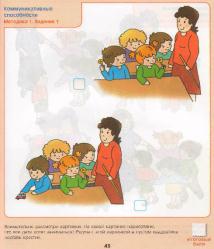 В ходе выполнения первого задания педагог проверяет, правильно ли дети поняли инструкцию: отмечают ли они выбранные картинки крестиком. Детям, испытывающим затруднения, педагог повторяет инструкцию.«Задание 2. (Рис. 25.) Рассмотрите картинки (пауза). Отметьте, на какой картинке изображено, что всем детям нравится играть вместе. Поставьте рядом с ней крестик в пустом кружке.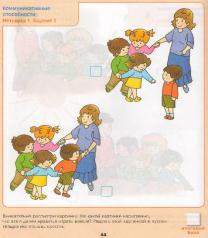 Задание 3. (Рис. 26.) Рассмотрите картинки (пауза). На какой картинке изображено, что все дети хотят слушать сказку? Поставьте рядом с ней крестик в пустом кружке.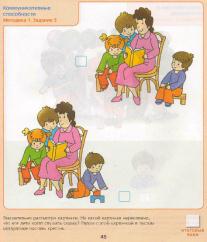 Каждый раз педагог ждет, пока все дети выполнят задание, и только потом переходит к следующему.Оценка3 балла — ребенок правильно выбрал все 3 картинки.2 балла — ребенок правильно выбрал 2 картинки.1 балл — ребенок правильно выбрал 1 картинку.ИнтерпретацияОценку 3 балла получают дети, которые четко распознают различные ситуации взаимодействия, вычленяют задачи и требования, предъявляемые взрослым в этих ситуациях, и выстраивают свое поведение в соответствии с ними. Оценку 2 балла получают дети, которые распознают не все ситуации взаимодействия и, соответственно, вычленяют не все задачи, предъявляемые взрослым. Поведение таких детей не всегда соответствует правилам ситуации.Оценку 1 балл получают дети, которые почти не распознают ситуации взаимодействия и не вычленяют задачи, предъявляемые взрослым в этих ситуациях. Такие дети, как правило, испытывают серьезные затруднения при взаимодействии и общении с другими людьми.Субтест 2Эта методика направлена на выявление уровня развития коммуникативных способностей (понимание ребенком состояния сверстника).МатериалКартинки (для каждого ребенка), передающие различное эмоциональное состояние детей: встреча веселого мальчика и грустной девочки (рис. 27, 28), игра детей (рис. 29, 30), ссора (драка) детей (рис. 31, 32). Рядом с каждой картинкой представлены два варианта эмоционального состояния детей — веселое и грустное. Карандаши.Инструкция к проведениюНачало инструкции одинаковое для всех заданий. Педагог повторяет ее каждый раз, когда показывает новую картинку: «Посмотрите на картинку и подумайте, что здесь происходит; вслух ничего не говорите (пауза). Теперь посмотрите на выражение лиц детей (картинки справа) (пауза)». Затем дошкольникам дается задание в соответствии с изображенной ситуацией:Задание 1. (Рис. 27.) Как вы думаете, каким мальчик кажется девочке? Рядом с нужной картинкой поставьте крестик в пустом кружочке.Задание 2. (Рис. 28.) Как вы думаете, какой девочка кажется мальчику? Рядом с нужной картинкой поставьте крестик в пустом кружочке.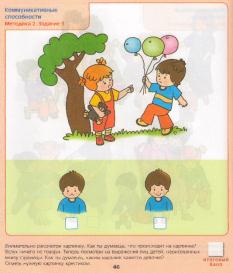 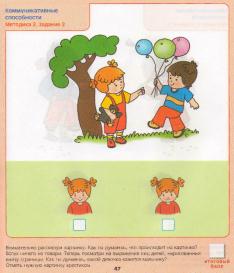 Задание 3. (Рис. 29.) Как вы думаете, каким мальчик кажется девочке? Рядом с нужной картинкой поставьте крестик в пустом кружочке.Задание 4. (Рис. 30.) Как вы думаете, какой девочка кажется мальчику? Рядом с нужной картинкой поставьте крестик в пустом кружочке.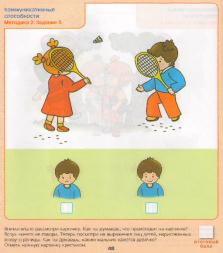 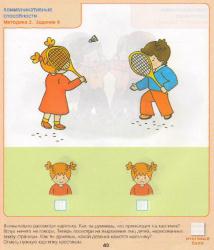 Задание 5. (Рис. 31.) Как вы думаете, каким мальчик кажется девочке? Рядом с нужной картинкой поставьте крестик в пустом кружочке.Задание 6. (Рис. 32.) Как вы думаете, какой девочка кажется мальчику? Рядом с нужной картинкой поставьте крестик в пустом кружочке.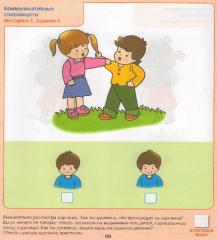 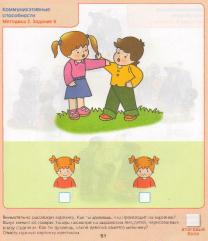 Оценка3 балла — ребенок выбрал правильно 4 и более картинки.2 балла — ребенок выбрал правильно 2-3 картинки.1 балл — ребенок выбрал правильно 1 картинку.ИнтерпретацияОценку 3 балла получают дети, различающие эмоциональное состояние сверстников и ориентирующиеся на него в процессе общения.Оценку 2 балла получают дети, не всегда различающие эмоциональное состояние сверстников, что иногда может приводить к трудностям в общении.Оценку 1 балл получают дети, затрудняющиеся в различении эмоционального состояния сверстников. Такие дети, как правило, имеют существенные трудности в общении со сверстниками.Субтест 3Методика направлена на выявление уровня развития коммуникативных способностей (представление ребенка о способах выражения своего отношения к взрослому).МатериалКартинки, изображающие поступки детей по отношению к взрослому в различных житейских ситуациях (бабушка с тяжелыми сумками (рис. 33), бабушка в транспорте (рис. 34), мама, забивающая гвоздь (рис. 35), болеющая мама (рис. 36)).Инструкция к проведениюНачало инструкции одинаковое для всех заданий. Педагог повторяет ее каждый раз, когда показывает новую картинку: «Посмотрите на левую верхнюю картинку (пауза). Как вы думаете, что происходит на картинке? Теперь рассмотрите остальные картинки (пауза)». Далее детям дается задание в соответствии с изображенной ситуацией:Задание 1. (Рис. 33.) Отметьте картинку, на которой мальчик ведет себя так, что бабушка его поблагодарит.Задание 2. (Рис. 34.) Отметьте картинку, на которой девочка ведет себя так, что бабушка ее поблагодарит.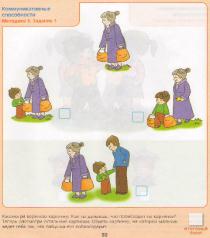 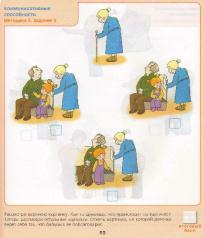 Задание 3. (Рис. 35.) Отметьте картинку, на которой мальчик ведет себя так, что мама его поблагодарит.Задание 4. (Рис. 36.) Отметьте картинку, на которой девочка ведет себя так, что мама ее поблагодарит.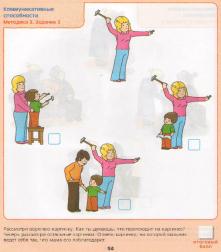 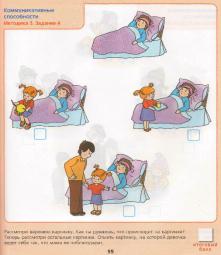 Оценка3 балла — ребенок выбрал ситуацию, в которой персонаж сам помогает взрослому (несет тяжелые сумки, уступает место, забивает гвоздь, подает больной маме стакан воды).2 балла — ребенок выбрал ситуацию, в которой персонаж видит затруднения взрослого, но не помогает ему сам, а обращается к другому взрослому (предлагает взрослому донести бабушке сумки, уступить место и т. д.).1 балл — ребенок выбирает ситуацию, в которой герой не стремится помочь взрослому.ИнтерпретацияОценку 3 балла получают дети, которые имеют представления об общепринятых нормах и способах выражения отношения ко взрослому.Оценку 2 балла получают дети, имеющие недостаточно четкие представления об общепринятых нормах и способах выражения отношения ко взрослому.Оценку 1 балл получают дети, не имеющие четких представлений об общепринятых нормах и способах выражения отношения ко взрослому.Субтест 4Методика направлена на выявление уровня развития коммуникативных способностей (представление ребенка о способах выражения своего отношения к сверстнику).МатериалКартинки (для каждого ребенка) с изображением поступков детей по отношению к сверстникам в различных житейских ситуациях (девочка, поскользнувшаяся на льду (рис. 37); малыш, на которого замахивается мальчик-подросток (рис. 38); девочка, плачущая у сломанной постройки (рис. 39); мальчики, ссорящиеся из-за игрушки (рис. 40)). Карандаши.Инструкция к проведениюНачало инструкции одинаковое для всех заданий. Педагог повторяет ее каждый раз, когда показывает новую картинку: «Посмотрите, что происходит на верхней картинке (пауза). Теперь рассмотрите нижние картинки (пауза)». Далее детям задается вопрос в соответствии с изображенной ситуацией.Задание 1. (Рис. 37.) Отметьте картинку, на которой мальчик ведет себя так, что девочка его поблагодарит.Задание 2. (Рис. 38.) Отметьте картинку, на которой девочка ведет себя так, что малыш ее поблагодарит.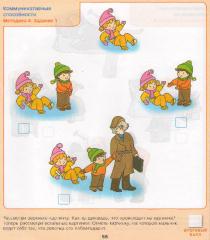 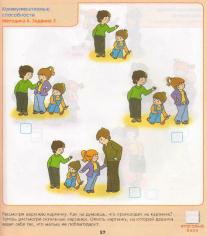 Задание 3. (Рис. 39.) Отметьте картинку, на которой мальчик ведет себя так, что это понравится девочке.Задание 4. (Рис. 40.) Отметьте картинку, на которой мальчики ведут себя так, что воспитатель их похвалит.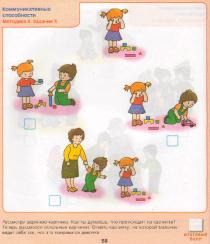 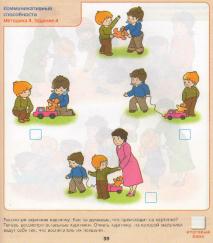 Оценка3 балла — ребенок выбрал ситуацию, в которой персонаж сам помогает сверстнику (помогает подняться упавшей девочке, защищает слабого, помогает девочке построить башню, находит выход из конфликтной ситуации (совместная игра детей)).2 балла — ребенок выбрал ситуацию, в которой персонаж видит затруднения другого, но не помогает ему сам, а обращается ко взрослому (предлагает взрослому помочь упавшей девочке, защитить малыша и т.д.).1 балл — ребенок выбирает ситуацию, в которой персонаж не стремится помочь другому ребенку.ИнтерпретацияОценку 3 балла получают дети, имеющие устойчивые представления об общепринятых нормах поведения в ситуации взаимодействия со сверстником, знающие, как оказать помощь, поддержку.Оценку 2 балла получают дети, имеющие недостаточно четкие представления о социально приемлемых действиях в ситуациях коммуникации с другими детьми.Оценку 1 балл получают дети, не имеющие четких представлений о социально приемлемых действиях в ситуациях коммуникации.Приложение 2Социометрическая методика Я.Л. Коломинского «Два домика»Благополучные групповые взаимоотношения – необходимое условие успешного взаимодействия детей в игровой деятельности, поэтому их нарушения могут негативно сказаться на всём процессе психического развития ребёнка. От того, как складываются отношения ребёнка с группой, во многом зависит его эмоциональное благосостояние, формирование позитивной самооценки, становления и закрепления личностного стиля поведения (общения) и то, как ребёнок будет относиться к окружающему его миру. Поэтому важно вовремя выявить детей, имеющих неблагоприятное положение (низкий личностный статус) в структуре групповых взаимоотношений. Для обозначения положения ребёнка в группе используют следующие категории: «звёзды»,«предпочитаемые»,«пренебрегаемые»,«изолированные».Для отнесения детей к той или иной категории наиболее широко применяются различные модификации социометрического метода Дж. Морено. Суть его в том, что испытуемый должен назвать (сделать выбор) тех людей, с которыми он хотел бы взаимодействовать в различных ситуациях (выбрать себе партнёра для игры и т.п.).Методика «Два домика» Я.Л. Коломинского позволяет определить:отношение каждого ребёнка ко всем детям группы;представления ребёнка о том, нравится ли он сам каждому из детей его группы;каков в действительности каждый член группы в глазах всех остальных детей (личностный статус ребёнка).Выделяются дети особенно приятные и неприятные для каждого из сверстников. Можно узнать, что именно нравится или не нравится детям друг в друге, выяснив аргументы ребёнка в защиту «распределения по домам» других детей и многое другое. Методика разработана для анализа взаимоотношений детей от 4 до 7 лет.Стимульный материал. Лист бумаги, на котором нарисованы два небольших стандартных домика. Один из них, что побольше, - красного цвета, а другой – чёрного. Рисунок можно сделать на глазах у ребёнка красным и чёрным карандашами.Инструкция. Посмотри на эти домики. Представь себе, что красный домик принадлежит тебе, и ты можешь приглашать к себе всех, кого хочешь. Подумай, кого из ребят своей группы ты бы пригласил к себе, а кого поселил бы в чёрный домик.Проведение теста. В процессе рисования детям рассказывают, что в одном – красном – домике много разных игрушек, книжек, а в другом, чёрном, игрушек практически нет. После инструкции взрослый записывает тех детей, которых ребёнок берёт к себе в красный дом, и тех, кого он хочет поселить в чёрный домик. После окончания беседы можно спросить у детей, не хотят ли они кого-то поменять местами, не забыли ли они кого-нибудь.Анализ результатов. Интерпретация результатов этого теста достаточно проста: симпатии и антипатии ребёнка прямо связаны с размещением сверстников в красном и чёрном домиках. Особое внимание следует обратить на тех детей, которые основную массу сверстников отправляют в чёрный дом, оставаясь в одиночестве или окружая себя.Приложение 3Занятие № 1 «Какое имя лучше»Цель: способствовать гармонизации осознания ребенком своего имени и имен сверстников; формирование у детей представлений о значении взаимопомощи на примере сказочных сюжетов и персонажейОборудование: сказка «Какое имя лучше», игрушка «вороненок», альбомные листы, цветные карандаши и ножницы по количеству детей.Ход занятияРитуал приветствия: Дети входят в кабинет. Психолог, обращается к ним, здоровается: «Здравствуйте! Встаньте в круг, я вам назову правила игры».Упражнение «Подарите улыбку друг другу»Начинает упражнение психолог, обращаясь к ребенку, стоящему слева и упражнение передается по кругу дальше от ребенка к ребенку и так далее слева направо.Педагог. «Никита! Я дарю тебе улыбку!» передается по кругу. Затем психолог предлагает детям присесть на стульчики, расставленные в форме круга, чтобы прочесть сказку «Какое имя лучше» и поприветствовать героя сказки, который пришел в гости к ребятам. Сказка «Какое имя лучше»Это случилось в понедельник. Воронёнок летел по лесу и вдруг услышал громкий крик: -  Отдай мне! Нет, мне!!!Он быстро опустился на землю и увидел пятерых мышек, которые схватились за конверт. Волк-почтальон стоял рядом. На конверте написано: «Маленькой мышке», а как понять, которой из них? Нет ничего проще, - вмешался воронёнок.  Клык, прочти письмо вслух.Волк воодушевился. «Дорогая маленькая мышка, - прочитал он, - приглашаю тебя сегодня вечером в кино. Твоя подруга Пипа». Пипа - моя лучшая подруга!  воскликнули хором три мышки и продолжили ссориться дальше.Мудрая сова покачала головой. Сколько можно?  возмутилась она.  Не лучше ли всем вместе пойти к Пипе и спросить, кого она имела в виду? И не кажется ли вам, что у каждой мышки должно быть своё имя? Что? У них появятся имена?  всполошился воронёнок. Конечно. Ты же видишь, как это необходимо. Я тоже хочу имя!  каркнул воронёнок. Тебе имя не обязательно, - спокойно объяснила сова.  Тебя ни с кем не спутаешь. Но я хочу! Понимаешь? Хочу!  настаивал он. Ну, хорошо. Как ты хочешь называться?  ... надо подумать.  Воронёнок помолчал, потом поднял одно крыло вверх: - Готово! Можешь звать меня Топтыжка! Топтыжкой уже зовут медведя, - возразила сова.  Ты должен придумать что-нибудь другое. Тогда Карр, - предложил ворон, - или Карлос, или... Ой! Как же я сразу не догадался? Точно, Карлуша!Сова записала все имена. Понимаешь, воронёнок, ты должен выбрать одно имя. Но воронёнку одного имени показалось мало. Можно, я буду называть себя Карлуша Карлович Карр? Сова выразительно посмотрела на него. Как тяжело жить, - простонал маленький ворон. Даю тебе срок до завтра. Думай.  И сова улетела.Ночью воронёнку не спалось. Его мучили сомнения. Какое имя выбрать? Карр? А может, Жёлтый Клюв? Или Милашка? У бедного воронёнка совсем разболелась голова. Наутро он выглядел разбитым. Эй, малыш, что это с тобой?  спросил барсук, проходивший мимо. Ничего, - прохрипел воронёнок и раскашлялся.  Мне срочно нужна сова.Барсук потрогал его лоб. Да ты болен!  воскликнул он.  Пойдем-ка скорее ко мне, я уложу тебя в постель.Воронёнок тяжело вздохнул:  Я разболелся потому, что слишком много думал.  Чепуха, у тебя температура, тебе нужно поспать.  Хорошо, но не больше пяти минут, - и воронёнок закрыл глаза.Барсук осторожно переложил его в свою тележку и привёз домой.Весь следующий день воронёнок спал. Ему снились какие-то странные имена. Меня зовут Крошка Карр!  бормотал он.  Правда, друзья называют меня Птичка Карлуша, но для тебя я Жёлтый Клюв!Воронёнок бредил, а барсук вытирал платком капли пота с его лба.В среду воронёнок был ещё слаб и позволял ухаживать за собой. Вот тебе чай из ромашки, - предлагал ему барсук. Хорошо, - покорно соглашался воронёнок. А теперь сделаем компресс.  Хорошо.  Надо измерить температуру.Маленький ворон слабо кивнул. И тут барсук задумался: почему это воронёнок со всем соглашается? Такого раньше не было. Малыш, похоже, ты действительно очень болен.  И барсук озабоченно покачал головой.В четверг воронёнку стало лучше. Днём к нему зашли друзья. Пожалуйста, сними с меня носки, - попросил он лису Веснушку.  Мне жарко. А ты дай мне попить, - обратился он к зайцу Шустряку.  Тот помчался за водой.  Ой, что-то мне стало холодно. Кудряшка, не могла бы ты снова надеть мне носки?  Воронёнок взглянул на овечку.  А ты позови папу барсука, - скомандовал он барсучонку.  Мне так плохо, так плохо! Боже, как хочется шоколадного пудинга!В пятницу барсучонок рассказал воронёнку, что у мышей появились имена: мышка Малышка, мышка Толстушка, мышка Веселушка, мышка Норушка и мышка Быструшка.Услышав об этом, маленький ворон подскочил в кровати и хотел тайком улизнуть к мудрой сове, но ему не повезло. В коридоре его остановил барсук.  Я должен кое-что сделать!  взмолился воронёнок.  Даже не проси.  Барсук был непреклонен.  Я болею уже тысячу лет и пять часов!  Воронёнок был вне себя. Придётся ещё немного потерпеть, - вздохнул барсук.После обеда пришёл врач. Маленькому ворону уже так полегчало, что он разыграл целое театральное представление. Не надо меня осматривать!  выкрикивал он из-под одеяла.  Я не хочу горькие капли и уколы! Доктор плохой, у него злые глаза и холодные руки. Он хочет разрезать мне живот! Не бойся, воронёнок, - успокоил его барсук.  Я с тобой. Где болит?  спросил врач. Везде. А ещё у меня болят имена, - пожаловался воронёнок. Болят имена? Не понимаю, - удивился врач. Что ж тут непонятного? Мне нужно имя, а я никак не могу его выбрать. У вас нет таких таблеток, которые помогли бы мне это сделать?  спросил воронёнок. Нет, но я могу прописать тебе сироп от кашля, и, пожалуй, сделаю маленький укол. Никаких уколов!  запищал маленький ворон. Но тогда ты гораздо быстрее поправишься, - сказал врач.  Ты же у нас храбрый? Или?.. Ясное дело, храбрый, — ответил маленький ворон.  Делайте поскорее свой укол, но сначала назовите все имена, которые вы знаете.  Он храбро выставил свою воронью попку и закатил глазки, Доктор стал перечислять: Карл,Карлуша.Маленький ворон и не заметил, как ему сделали укол.Всю субботу воронёнок скучал. Он пробовал развлечь себя игрой в карты, но у него ничего не получалось. И тут к нему заглянула сова. Надеюсь, у тебя сохранились мои имена?  спросил её маленький ворон, развалившись на стуле.  Нет, - ответила сова, - но у меня для тебя есть сюрприз. Что?! Как ты могла так поступить со мной? Теперь я никогда не подберу для себя имя. Тебе это и не понадобится, - улыбнулась сова.  Пока ты болел, твои друзья нашли для тебя имя. Как? Даже не спросив меня? А если оно мне не понравится? Понравится, - убедительно сказала сова.  Итак, если ты согласен, то с завтрашнего дня тебя будут звать Носок.Воронёнок сделал большой глоток сиропа от кашля.  Мне нужны силы, - объяснил он.  Я должен подумать.	К воскресенью воронёнок почти выздоровел. Он тепло оделся и отправился на праздник, устроенный в его честь.Друзья были рады его появлению, а он, важничая, стал им рассказывать, каким противным было лекарство и как опасно мерить температуру. Мне сделали громадный укол, - сочинял он.  А потом доктор отрезал мне крыло и неправильно его пришил. Но хватит об этом. Лучше скажите, как вы придумали мне имя? Так ты согласен с нашим выбором?  спросила сова. Конечно, -  и воронёнок хитро прищурил глаза: - Могли бы и раньше придумать. Но воронёнок, - упрекнул его барсук. Что такое? Лучше быть весёлым и здоровым, чем тихим и больным. Разве это не твои слова?  И воронёнок весело подмигнул барсуку.Минутка изобразительной деятельностиПосле того как психолог прочитал полностью сказку, он предлагает ребятам присесть за столы и, отвечая на его вопросы нарисовать свою книжку-малышку по событиям прочитанной сказки.Вопросы по сказке «Какое имя лучше»: 1. Кто главный герой сказки?2. Как вороненок понял, что у него нет имени?3. Почему вороненок заболел?4. Кто придумал вороненку имя?5. Какое имя дали вороненку, и понравилось ли оно ему?Рефлексия занятияВам понравилась сказка?Что больше всего запомнилось?Какое у вас сейчас настроение?Ритуал прощанияПедагог обращается к детям и предлагает попрощаться и поблагодарить героя сказки: «До свидания, спасибо, вороненок Носок». Психолог прощается с детьми и говорит им: «До свидания», дети уходят.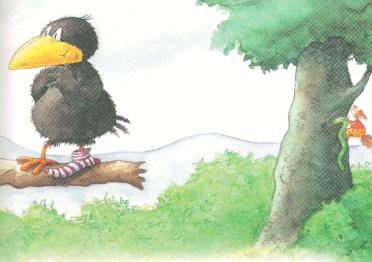 Занятие № 2 «Тайна моего имени»Цель: способствовать гармонизации осознания ребенком своего имени.Оборудование: списки толкований наиболее распространенных имен мальчиков и девочек; схема «Мой портрет», магнитофон и кассеты «Звуки леса» и «Звуки моря»; мяч; альбомные листы и цветные карандаши на каждого ребенка.Ход занятияРитуал приветствия: Дети входят в кабинет. Психолог, обращается к ним, здоровается: «Здравствуйте! Встаньте в круг, я вам назову правила игры».Упражнение «Подарите улыбку друг другу»Начинает упражнение психолог, обращаясь к ребенку, стоящему слева и упражнение передается по кругу дальше от ребенка к ребенку и так далее слева направо.Педагог. «Никита! Я дарю тебе улыбку!» передается по кругу. Затем психолог предлагает детям присесть на стульчики, расставленные в форме круга.Упражнение «Имя»Педагог. Я вам расскажу интересную историю, а вы послушайте. В далекие времена люди, чтобы отличаться, друг от друга, стали придумывать себе и другим имена - клички. Как правило, «Зоркий глаз», «Храбрый», «Доброе сердце». Называя так человека, люди как бы сразу давали ему характеристику, которую он должен был подтверждать в течение всей жизни. Поэтому имя человеку давалось не сразу после рождения, а через полгода и более. По мере того как людей стало больше, имена стали повторяться, да и звучали короче. И придумывать их стали задолго до рождения ребенка. Но часто родители, выбирая имя, стараются, чтобы оно было красивым и говорило о том, каким они хотели бы видеть ребенка, ведь каждое имя и сегодня что-то означает.  (Психолог зачитывает отрывки из книги «Твое имя».)Игра «Имя растет»Педагог.  Известно ли вам, что имена растут вместе с людьми? Сегодня вы малы и имя у вас маленькое (например, Саша, Маша). Это неполное имя. Когда вы подрастете и пойдете в школу, ваше имя тоже подрастет и станет полным (например, Александр, Мария). Теперь пусть каждый назовет свое сокращенное и полное имя. (Дети выполняют задание.) А когда вы станете взрослыми, вас станут величать по имени-отечеству. Вспомните, как зовут ваших пап. У нас, на нашей родине, то есть в Отечестве, принято к своему имени добавлять имя папы, отца. Раз отец - значит отчество - отечество. Имя папы дополняется частичкой «-овна» («-евна»), «-ович» («-евич»). Вот так: если папу зовут Сергей, то ребенок получает отчество Сергеевна или Сергеевич. А какое у вас будет полное имя-отчество? (Дети называют свои полные имена.)Упражнение «Мой портрет»(Работа со схемой «Мой портрет»)Педагог. Возьми любые карандаши и нарисуй себя в этой рамке.   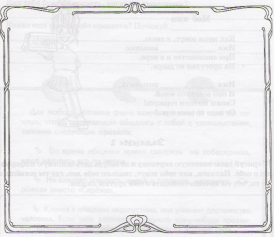 Педагог. Расскажи о рисунке. Ответь на вопросы:На кого ты похож(а)?  Почему ты так думаешь?На кого ты хочешь быть похожим (ей)? Почему?Что ты чувствуешь здесь? (Тебе весело или грустно? и т.д.) Почему?Игра «Мы очень любим»Педагог. Сейчас давайте выберем водящего, а потом представим, что все мы - его мама, папа, бабушка, дедушка или друзья - словом, те, кто очень любит нашего водящего. Он будет кидать нам по очереди мячик, а мы называть его ласковое имя. (Дети выполняют задание.)Игра «Имя шепчут волны»Педагог.  А теперь я хочу пригласить вас на берег моря. Закройте глаза (включается кассета «Звуки моря»). Представьте себе, что мы сидим на песке, на который набегают волны. И волны хотят заговорить с нами, волны шепчут имя каждого из вас. Попробуйте услышать сначала про себя, как зовут вас волны. Откройте глаза и по очереди произнесите это имя вслух. А сейчас представьте себя в сказке и попробуйте услышать и произнести вслух, как вас назовут Баба-Яга, Русалочка, Илья Муромец, Буратино, Лиса Алиса и другие сказочные герои. (Дети выполняют задание.)Минутка изобразительной деятельности «Ромашка с именем»Педагог. Вы хорошо потрудились сегодня, узнали много нового о своих именах, все это пригодится вам. В своих книжках-малышках нарисуйте ромашку с большими лепестками. На лепестках напишите все возможные варианты своего имени. Это могут быть ласкательные имена, полное имя, имя, которым мама окликает вас, когда сердится. Затем пририсуйте божью коровку на лепесток с тем именем, которое нравится вам больше всего.Рефлексия занятияЧто больше всего запомнилось сегодня на занятии?Какое у вас сейчас настроение?Ритуал прощания Педагог обращается к детям и сообщает им о том, что занятие подошло к концу и пришло время прощаться и говорит им: «До свидания», дети уходят.Занятие № 3 «Давайте жить дружно»Цель: обеспечивать профилактику социальной дезадаптации детей; формировать чувство принадлежности к группе; помогать ребенку почувствовать себя более уверенно.Оборудование: сказка «Давайте жить дружно», игрушка «вороненок», альбомные листы, цветные карандаши и ножницы по количеству детей.Ход занятияРитуал приветствия: Дети входят в кабинет. Психолог, обращается к ним, здоровается: «Здравствуйте! Встаньте в круг, я вам назову правила игры».Упражнение «Подарите улыбку друг другу»Начинает упражнение психолог, обращаясь к ребенку, стоящему слева и упражнение передается по кругу дальше от ребенка к ребенку и так далее слева направо.Педагог. «Никита! Я дарю тебе улыбку!» передается по кругу. Затем психолог предлагает детям присесть на стульчики, расставленные в форме круга, чтобы прочесть сказку «Давайте жить дружно» и поприветствовать героя сказки, который пришел в гости к ребятам. Сказка «Давайте жить дружно»Жил-был воронёнок по имени Носок. Всем он был хорош, вот только очень любил чужие вещи. Напрасно звери прятали свои сокровища: рано или поздно они всё равно оказывались в гнезде маленького воришки. Воронёнок не мог иначе. Он хотел, чтобы у него было всё.Однажды ёжик Фырк неосмотрительно оставил плюшевого медвежонка перед своей норкой. Раз - появился воронёнок - и мишка исчез!«Тебе не удастся утащить мои новенькие роликовые коньки», - подумал маленький кабан, когда к нему подлетел воронёнок и затеял разговор о мороженом, шоколаде и орехах. Кстати, - уточнил он, - ты, кажется, любишь жёлуди? Вон там, на холме, их полно, и они такие вкусные!Это уже было слишком! Кабан быстро скинул ролики и помчался к холму. А теперь попробуйте догадаться, где оказались ролики к тому моменту, когда кабан очутился на холме. Совершенно верно, в гнезде воронёнка.Сова, наблюдая за происходящим, вздохнула и ещё крепче сжала в руке золотую цепочку. Уж она-то точно не попалась бы на такую уловку!В этот момент к ней подлетел воронёнок: Какая очаровательная цепочка! И как она тебе идёт! Вот бы мне хоть разочек примерить такую! Но, увы, это невозможно...Сова тут же протянула ему своё сокровище:  На, примерь.Что случилось потом, нетрудно догадаться: воронёнка с дерева как ветром сдуло. Разумеется, вместе с цепочкой.«Уж я бы точно на такую удочку не попался», - ухмыльнулся заяц, который отдыхал под деревом и всё видел. Он повернулся на бок, обнял свою любимую бархатную подушечку и уже собирался заснуть, как вдруг услышал голос воронёнка: Эй, если ты сейчас же не исчезнешь, я отклюю тебе ухо!Заяц, подпрыгнув на месте от неожиданности, пустился наутёк. Вы спросите, что стало с его любимой подушечкой? Лучше не спрашивайте. Просто взгляните на картинку.Эта сцена очень рассмешила лису. Ну и трусишка же этот заяц! Попробовал бы воронёнок так обойтись с ней, она бы ему показала! Лиса усмехнулась, завела свои игрушечные музыкальные часы и стала слушать мелодию. Но стоило ей на минутку отлучиться, как маленький воришка схватил часы и вытащил из них какой-то винтик. Часы тут же замолкли. Кажется, они сломались, - сказал воронёнок лисе, когда та вернулась.Лиса стучала по часам и пробовала завести, но они молчали. Придётся их выбросить, - вздохнула лисичка.Носок быстренько их подхватил, унёс в своё гнездо и вкрутил винтик на место.Его хитрость заметила овечка. «Как хорошо, что мою новую оранжевую шапку нельзя сломать», - улыбнулась она и даже не услышала, как к ней подлетел воронёнок. Какая тёплая у тебя шапка!  услышала овечка его вкрадчивый голос.  Вот только зачем она тебе? У тебя же такая толстая шерсть! А я так продрог, так продрог!  Воронёнок делал вид, что дрожит от холода.«Он такой трогательный, - подумала овечка, - пожалуй, я уступлю ему свою шапочку».«Я бы этому попрошайке и цветочного горшка не дал», - ухмыльнулся волчонок Клык, играя с новой пожарной машиной. Воронёнок подскочил к нему и состроил удивлённую гримасу: Вот не думал, что ты до сих пор играешь в машинки! А что, нельзя?  буркнул волк. Нет-нет, конечно можно!  воскликнул воронёнок и тихо добавил: - А ты не боишься, что над тобой будут смеяться?Волчонок так расстроился, что бросил игрушку и исчез в норе. Спасибо!  крикнул ему вдогонку Носок. Он подхватил машинку и полетел к себе домой.Белочка только покачала головой: А мне всё равно, будут надо мной смеяться или нет. Она пыталась научиться жонглировать шариками. Да, это нелёгкое дело, - подлетел к ней воронёнок, - но ты мне нравишься, и я готов обменять мою новую пожарную лестницу на твои шарики.Белочка обрадовалась и ускакала с лесенкой прочь. Носок вдруг почувствовал разочарование в таком обмене и рассердился на себя за то, что отдал лестницу, но тут увидел барсучонка Умника, который читал толстую книгу.Воронёнок тут же стащил с головы оранжевую шапку. Взгляни, какая мягкая шерсть!  сказал он Умнику.  Я могу поделиться с тобой своей очаровательной шапочкой. А что ты мне дашь взамен?Барсучонок смутился. Он с удовольствием дал бы что-нибудь воронёнку, но у него была только книга. Ну хорошо, - подумав, сказал барсучонок,  книгу я уже почти прочитал. Порадуйся теперь ты тому, что в ней написано.Не успел воронёнок устроиться в гнезде, чтобы почитать книгу, как увидел медвежонка Топтыжку на трёхколёсном велосипеде. Ой-ой-ой, мой зуб!  жалобно закаркал Носок. Медведь остановился и взглянул вверх: У тебя болят зубы? Я могу тебе чем-нибудь помочь? Нет, - захныкал Носок.  Я просто должен попытаться забыть эту боль. Хочешь, возьми мой велосипед. Может, пока ты будешь кататься, твой зуб перестанет болеть?«Оказывается, самый простой способ что-то получить - это плакать и жаловаться», - улыбнулся про себя Носок.Он уселся в гнезде и стал охранять свои сокровища. Пойдём с нами играть!  позвали звери. Нет, - каркнул ворон, - что-то мне не хочется.  И подумал: «Я не такой простак! Стоит мне оставить гнездо, как кто-нибудь тут же заберётся и украдёт мои сокровища». Ну раз ты не спускаешься к нам, мы сами к тебе поднимемся!  крикнули друзья.Носок испуганно накрыл игрушки крыльями: Нет-нет, как-нибудь в другой раз.Звери пожали плечами и стали играть в «казаки-разбойники». На следующий день - в космических пришельцев, а потом в прятки.Воронёнок тем временем скучал.«Что делать?  думал он.  Возвращать захваченные вещи глупо, но ещё глупее   остаться без друзей». И Носок принял решение. Эй, - крикнул он, - идите скорее сюда! У меня полно игрушек! Давайте играть все вместе!  и улыбнулся своей очаровательной вороньей улыбкой.Минутка изобразительной деятельностиПосле того как психолог прочитал полностью сказку, он предлагает ребятам присесть за столы и ответить на вопросы, отвечая на вопросы нарисовать свою книжку-малышку по событиям прочитанной сказки.Вопросы к сказке «Давайте жить дружно»:1. Расскажите, что произошло?2. Хорошо ли брать чужие вещи без спроса?  Почему?3. А, как бы Вы поступили на месте вороненка?Рефлексия занятияВам понравилась сказка?Что больше всего запомнилось?Какое у вас сейчас настроение?Ритуал прощанияПедагог обращается к детям и предлагает попрощаться и поблагодарить героя сказки: «До свидания, спасибо, вороненок Носок». Психолог прощается с детьми и говорит им: «До свидания», дети уходят.    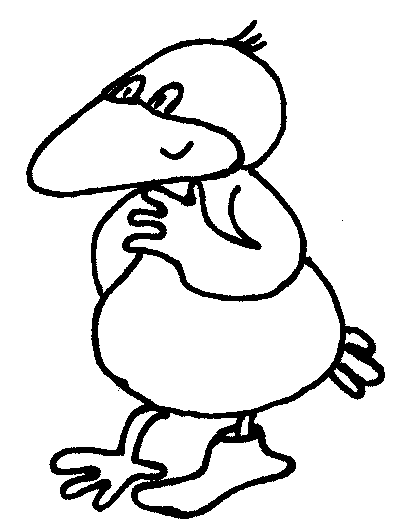 Занятие № 4 «Кто скуп и жаден, тот в дружбе не ладен»Цель: обеспечивать профилактику социальной дезадаптации детей; формировать чувство принадлежности к группе; помогать ребенку почувствовать себя более уверенно.Оборудование: альбомные листы и карандаши по количеству детей, картинный материал № 1 «Кто скуп и жаден, тот в дружбе не ладен», музыкальный цент и носитель со «Звуки природы».Ход занятияРитуал приветствия: Дети входят в кабинет. Психолог, обращается к ним, здоровается: «Здравствуйте! Встаньте в круг, я вам назову правила игры».Упражнение «Подарите улыбку друг другу»Начинает упражнение психолог, обращаясь к ребенку, стоящему слева и упражнение передается по кругу дальше от ребенка к ребенку и так далее слева направо.Педагог. «Никита! Я дарю тебе улыбку!» передается по кругу. Затем психолог предлагает детям присесть на стульчики, расставленные в форме круга.Беседа по картинке на тему«Кто скуп и жаден, тот в дружбе не ладен»Педагог. Почему девочка держит в руках так много игрушек? Что думают об этом её друзья? Что бы вы сказали этой девочке, если бы встретились с ней? Закончи предложение «Я иногда жадничаю потому, что...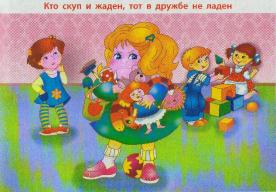 Упражнение «Какая девочка лучше всех?» Первая девочка делится фломастерами с, детьми; вторая девочка ест конфеты и никого не угощает; третья девочка вместе с подружками шьёт одежду для куклы;Обсуждение смысла пословицыКто скуп и жаден, тот в дружбе не ладен. Упражнение на расслабление «Загораем»Сидим на стуле. Ноги опущены.Мы прекрасно загораем,Ноги выше поднимаем.Держим... держим... напрягаем...Загорели! Опускаем.(Резко опустили ноги).Ноги не напряженыИ расслаблены.Минутка изобразительной деятельности(Рисование в книжке-малышке по отрывку из стихотворения)Пёс шагал по переулку,Он жевал большую булку.Подошёл щеночек,Попросил кусочек!...Рефлексия занятияЧто больше всего понравилось сегодня на занятии? Какое у вас сейчас настроение?Ритуал прощанияПедагог обращается к детям и сообщает им о том, что занятие подошло к концу и пришло время прощаться и говорит им: «До свидания», дети уходят.    Занятие № 5 «Легко ли быть вежливым»Цель: способствовать формированию у детей позитивных способов общения со сверстниками и навыкам совместной деятельности.Оборудование: сказка «Легко ли быть вежливым», игрушка «вороненок», альбомные листы, цветные карандаши и ножницы по количеству детей.Ход занятияРитуал приветствия: Дети входят в кабинет. Психолог, обращается к ним, здоровается: «Здравствуйте! Встаньте в круг, я вам назову правила игры».Упражнение «Подарите улыбку друг другу»Начинает упражнение психолог, обращаясь к ребенку, стоящему слева и упражнение передается по кругу дальше от ребенка к ребенку и так далее слева направо.Педагог. «Никита! Я дарю тебе улыбку!» передается по кругу. Затем психолог предлагает детям присесть на стульчики, расставленные в форме круга, чтобы прочесть сказку «Легко ли быть вежливым» и поприветствовать героя сказки, который пришел в гости к ребятам. Сказка «Легко ли быть вежливым»Барсучонок Умник пригласил в гости друзей. Он приготовил для них вкусные спагетти с соусом. Кабанчик Ролик ел слишком громко, и заяц Шустряк сделал ему замечание:— Ты разве не знаешь, что во время еды нельзя чавкать?— Кстати, да! — поддержал его барсук и промокнул рот салфеткой.— Но, если не чавкать, всё кажется таким невкусным, — прохрюкал кабан.«Ролик так быстро ест спагетти! — подумал воронёнок Носок. — А вдруг мне не достанется?» И он предусмотрительно подвинул к себе блюдо с соусом.— Ты зачем забрал весь соус? — возмутился Шустряк.— Конечно, кто-нибудь надо оставить и нам, — добавил кабанчик.— С полным ртом, между прочим, разговаривать нельзя! — прокаркал воронёнок и ещё крепче вцепился в блюдо с соусом.—А мне так хочется этой ароматной приправы! — с надеждой в голосе произнесла овечка Кудряшка.— Воронёнок, ты мог бы поделиться с гостями! — заметил барсук.— Не хочу я ни с кем делиться! — ответил Носок и плюнул в соус.— Но так нельзя! — строго сказал барсук. — Дайка мне блюдо.— Нет, нет и ещё раз нет! — прокаркал воронёнок и прыгнул в блюдо с соусом.— Ну, это уже слишком! Сейчас же отправляйся домой! — сказал барсук. — И запомни: если ты не научишься быть вежливым, то подарков на день рождения не получишь!— Почему всегда достаётся мне? Это Ролик во всём виноват.— Я не желаю выслушивать твоих обвинений, — прочеканил барсук. — Сейчас я ухожу за тряпкой, чтобы вытереть со стола, а когда вернусь, тебя не должно здесь быть!— Но это нечестно! — прокричал ему вслед Носок.— Лучше сделай так, как говорит мой папа, — посоветовал Умник.Воронёнок вздохнул.— Хочешь, я тебе помогу? — спросил его зайчик. — Чтобы стать вежливым, надо много Тренироваться.— Ещё чего! — Носок взмахнул крыльями и улетел прочь.Дома он стал размышлять: «Что значит быть послушным? Понятия не имею!» Носок уютно устроился в гнёздышке и заснул. Ему приснился страшный сон. Будто он лежит на горе подарков, накрыв их крылышками. Но вдруг один подарок поднимается в воздух. Затем взлетает ещё один подарок, потом ещё и ещё. — Остановитесь! Куда же вы? — Кричит воронёнок во сне, тщетно пытаясь их удержать. — Стоп! Стоп! Стоп!— Ты чего так раскричался? — раздался вдруг голос Топтыжки.— А где мои подарки? — растерянно огляделся воронёнок и вдруг понял, что это был всего лишь сон. Дело принимало серьёзный оборот. Воронёнок осознал, что ему нужно срочно что-то предпринять, чтобы не остаться без подарков. И он решил спросить совета у медвежонка— Быть вежливым проще простого! — сказал Топтыжка. — Фи. Нужно только съедать до конца мёд и раз в год купаться.— А что нужно сказать, если хочешь взять блюдо с соусом?— Ну, это же ясно как божий день. Нужно сказать: дайте мне блюдо с соусом, да побыстрее!   — Нет, не так! — возмутился Носок. — Ты сам ничего не знаешь.— Тогда я ничем не могу тебе помочь, — обиженно проворчал медвежонок и ушёл.И тут воронёнок заметил в окне овечку.— Привет, Кудряшка! Ты умеешь себя правильно вести?— Конечно, — ответила овечка.— А что значит «правильно себя вести»?— Это значит делать так, как говорит мама.— Но это, же невозможно! — возразил воронёнок.— Почему? У меня получается.— А ты можешь мне помочь? Я хочу знать.— Только не сейчас. Я болею, и мне надо возвращаться в постель, иначе мама будет ругаться, — объяснила овечка и закрыла окно.Тогда воронёнок решил обратиться за помощью к зайцу:— Слушай, будь другом, помоги.— Пожалуйста, помоги, — поправил его зайчонок.— Что?!!— Большое спасибо.— Сейчас как клюну в лоб! — разозлился воронёнок.— Но именно так и надо говорить, — испуганно ответил зайчик. — «Пожалуйста» и «спасибо» — волшебные слова. Убедись сам.— Пожалуйста — спасибо, пожалуйста — спасибо.— Да не так. Сначала скажи, что тебе нужно, а потом добавляй «извини», «пожалуйста» и другие волшебные слова.—Ладно, я попробую. Извини меня, пожалуйста, помоги мне, пожалуйста, иначе я пропал. Пожалуйста — спасибо.— О, только не это, — застонал зайчик.— Что, опять не так? — сердито спросил воронёнок.— Конечно, не так! Ты зачем злишься?— А, понял! — воскликнул воронёнок. — Нужно говорить «пожалуйста — спасибо» и не злиться. Ну, я полетел.— Стой! — закричал зайчонок. - Это ещё не всё. Чтобы стать вежливым, нужно многое узнать. — И он предложил воронёнку записать правила поведения.— Ну что, приступим, — деловито сказал заяц. — Итак: ты должен мыть руки перед едой! Тепло одеваться! Всегда дожидаться своей очереди и со всеми здороваться! Ты не должен вертеться, злиться, шуметь, произносить ругательных слов, а также плеваться, кусаться, спорить и ковырять в носу!— Ой! — вскрикнул воронёнок и быстро убрал крыло из носа.— Также ты не должен клевать меня в ухо, что, кстати, уже было не раз, — добавил Шустряк и продолжил перечисления.На следующий день воронёнок решил выучить все правила поведения. И тут к нему подбежала овечка:— Я уже выздоровела! Тебе нужна помощь?— Отстань, мне совсем не до тебя, — прокаркал воронёнок. Но тут же спохватился: — Извини, спасибо — пожалуйста.В этот момент к ним подошёл волчонок.— Пойдём злить сову! — предложил он. Но воронёнку было не до развлечений.— Отправляйся к ней сам, - сказал он и поспешно добавил: — И не забудь помыть руки!Оставшись один, воронёнок продолжил учить правила. И тут над его ухом раздался голос медвежонка:— Привет! Это снова я!— Привет, — ответил воронёнок и замолк: короткие ответы не возбранялись. Наступило молчание. Он надеялся, что Топтыжка сразу уйдёт, но тот даже не помышлял об этом.— Можно мне взять печенье? — робко спросил медвежонок.— Да-да, возьми всё, — прокаркал воронёнок, — а теперь извини меня, пожалуйста, но я очень занят.Их разговор услышал барсук:— Боже мой! Ушам своим не верю! Каким вежливым ты стал за одну ночь. Да ты просто молодец, воронёнок!— И заметьте, я не произнёс ни одного плохого слова! — Воронёнок картинно взмахнул крылом и разразился пламенной речью, перечисляя правила поведения.— Всё, большое спасибо, этого вполне достаточно! А теперь скажи: что бы ты хотел получить в качестве награды за своё прилежание?И воронёнок выпалил:— Я хотел бы устроить праздник в честь моего дня рождения, на котором каждый мог бы делать всё, что пожелает!Торжество состоялось на следующий день. Ролик чавкал за столом, как настоящая свинья. Воронёнок объелся печеньем, конфетами и шоколадом. Умник вывалялся в грязи. А Шустряктак осмелел, что стал выкрикивать не очень хорошие слова.Друзья пришли в такой восторг, что решили устраивать праздник вседозволенности каждый месяц.— Нет-нет, об этом не может быть и речи! — возразил барсук.— Ну, тогда на день рождения Ролика!— И Топтыжки!— И Умника!— Может, в таком случае выпьем по стаканчику сока?— Конечно! — прокаркал воронёнок. — А теперь можете дарить мне подарки, пожалуйста — спасибо.Минутка изобразительной деятельностиПосле того как психолог прочитал полностью сказку, он предлагает ребятам присесть за столы и ответить на вопросы, отвечая на вопросы нарисовать свою книжку-малышку по событиям прочитанной сказки.Вопросы к сказке «Легко ли быть вежливым?»1. Хорошо ли себя повел вороненок в гостях?2. Почему вороненок решил стать вежливым?3. Как вороненок научился быть вежливым, и кто ему помог?4. Что значит быть вежливым?Рефлексия занятияВам понравилась сказка?Что больше всего запомнилось?Какое у вас сейчас настроение?Ритуал прощанияПедагог обращается к детям и предлагает попрощаться и поблагодарить героя сказки: «До свидания, спасибо, вороненок Носок». Психолог прощается с детьми и говорит им: «До свидания», дети уходят.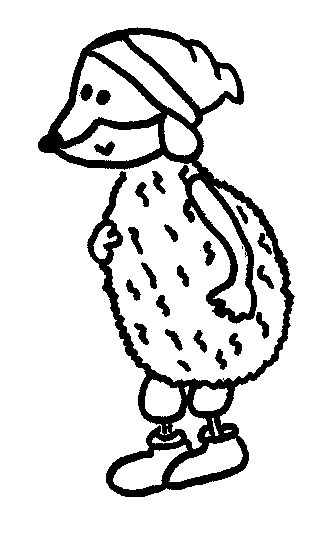 Занятие № 6 «Нужно ли быть вежливым?»Цель: способствовать формированию у детей позитивных способов общения со сверстниками и навыкам совместной деятельности.Оборудование: альбомные листы и карандаши по количеству детей, картинный материал № 2 «Нужно ли быть вежливым?».Ход занятияРитуал приветствия: Дети входят в кабинет. Психолог, обращается к ним, здоровается: «Здравствуйте! Встаньте в круг, я вам назову правила игры».Упражнение «Подарите улыбку друг другу»Начинает упражнение психолог, обращаясь к ребенку, стоящему слева и упражнение передается по кругу дальше от ребенка к ребенку и так далее слева направо.Педагог. «Никита! Я дарю тебе улыбку!» передается по кругу. Затем психолог предлагает детям присесть на стульчики, расставленные в форме круга.Беседа по картинке на тему «Нужно ли быть вежливым?»Педагог. Почему расстроены бабушки? Какими словами можно описать поведение мальчика? Можно ли утверждать, что мальчик навсегда останется/невежливым? Какие слова ему помогут измениться? 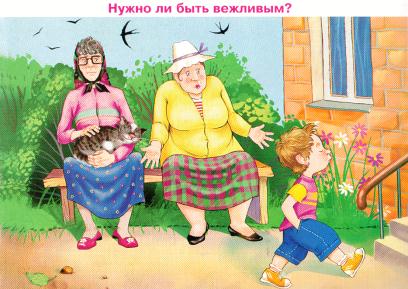 Этюд «Капризуля»Педагог рассказывает детям о том, что он знает одну маленькую девочку по имени Олечка. Она очень капризная и ленивая, даже ходить ленится.Как-то раз Олечка пошла с бабушкой в лес и расплакалась: «Бабушка, возьми меня на ручки!» — «Что ты, Олечка, - ответила ей бабушка, - я старенькая, сама еле-еле хожу. А у тебя ножки молодые». - «А мои ножки не хотят идти»,- заявила Оленька. «Не капризничай,- попросила ее бабушка. - Иди скорей! Мама, наверное, уже ждет нас». - «Не пойду сама. Возьми меня на ручки»,- капризничала Оля. «Ну, как хочешь,- ответила бабушка. - Оставайся в лесу».Бабушка пошла домой и даже не обернулась. Хотела Оля за ней побежать, но раздумала. Она была очень капризной и упрямой девочкой. Она осталась стоять на месте, топала ногами, плакала и махала руками, чтобы позвать бабушку обратно.После своего рассказа психолог просит одного - двух детей показать Олин поступок. После того, как дети выполнят этот этюд, психолог обсуждает вместе с ними поступок Оли. Все вместе решают, могут ли капризные дети быть вежливыми.Работа с текстом(Анализ отрывка из произведения А. Линдгрен «О Карлсоне»)«Привет!  крикнул Карлсон.  Теперь вам волей-неволей придется некоторое время обойтись без меня. Я тороплюсь.  Привет, Карлсон!  крикнул Малыш.   Тебе в самом деле пора улетать?  Так скоро?  печально добавила фрекен Бок.  Да, мне надо поторопиться!  крикнул Карлсон.  А то я опоздаю к ужину. Привет!  И он улетел».• Какое слово употребил при прощании Карлсон? (Привет.) Как вы думаете, он ничего не перепутал? Можно ли при прощании с незнакомыми взрослыми сказать «привет»? • Что вы говорите при расставании с родителями, со своими друзьями?• Давайте разыграем с вами такие ситуации. Кто-то из вас будет исполнять роль ребенка, а кто-то роль взрослых.1. Представьте, что на вокзале взрослые (мама, папа) провожают своих детей, которые, уезжают к бабушке и дедушке. Подумайте, что и как вы будете говорить друг другу.2. Представьте, что уже поздно, и вы ложитесь спать. Какие слова вы скажете друг другу? Покажите, как это делают ваши родители.Минутка изобразительной деятельности(Рисование в книжке-малышке методом «коллаж» истории о белочке и ее друзьях)Педагог. Белочка Верочка решила навестить своих соседей после долгой зимы. Вот так сюрприз! У ее друзей — мышки, лисички, зайчонка — появились маленькие братики и сестрички. Но с детками столько хлопот! Верочка решила помочь друзьям — погулять с коляской. Оказывается, это очень интересное занятие! Но вот однажды...Рефлексия занятияЧто больше всего запомнилось сегодня на занятии?Какое у вас сейчас настроение?Ритуал прощанияПедагог обращается к детям и сообщает им о том, что занятие подошло к концу и пришло время прощаться и говорит им: «До свидания», дети уходят.    Занятие № 7 «Справимся вместе»Цель: способствовать развитию навыка совместной деятельности.Оборудование: сказка «Справимся вместе», игрушка «вороненок», альбомные листы, цветные карандаши и ножницы по количеству детей.Ход занятияРитуал приветствия: Дети входят в кабинет. Психолог, обращается к ним, здоровается: «Здравствуйте! Встаньте в круг, я вам назову правила игры».Упражнение «Подарите улыбку друг другу»Начинает упражнение психолог, обращаясь к ребенку, стоящему слева и упражнение передается по кругу дальше от ребенка к ребенку и так далее слева направо.Педагог. «Никита! Я дарю тебе улыбку!» передается по кругу. Затем психолог предлагает детям присесть на стульчики, расставленные в форме круга, чтобы прочесть сказку «Справимся вместе» и поприветствовать героя сказки, который пришел в гости к ребятам.  Сказка «Справимся вместе»Медвежонок Топтыжка удобно устроился перед берлогой. Он выпил горячее какао и решил пойти поиграть. И тут заметил сову, а вместе с ней три разряженные фигуры, которые с таинственным видом куда-то направлялись. Кто бы это мог быть?— Эй! — крикнул он. — Подождите...—Нет-нет, только не сейчас! Мы торопимся!Медвежонок узнал голос ёжика. Всё ясно: значит, двое других — барсучонок и белочка.—А вы куда? — полюбопытствовал Топтыжка.—На репетицию, — вильнула хвостом белочка.«На репетицию? А что это такое? Надо срочно выяснить!» — И медвежонок, прихватив горшочек мёда, помчался за ними.Увидев сцену, Топтыжка сразу понял, в чём дело.— А можно и мне с вами? — взволнованно спросил он.—Конечно! Помоги расставить стулья, — предложила мудрая сова. — А я пока отойду, чтобы позвать зрителей и принести торт.У медвежонка сразу испортилось настроение: он совсем не так представлял себе участие в спектакле.—Вообще-то, мне бы хотелось играть на сцене, — буркнул он.— Но здесь так мало места! — возразил барсучонок.—Я бы и на лугу мог выступить, — предложил медвежонок.— Может, стоит посмотреть? — тихо спросила белочка.Медвежонку не надо было повторять дважды. Сейчас он покажет, на что способен! Топтыжка запрыгнул на свой трёхколёсный велосипед и рванул вперёд. Потом вскочил на руль и поехал назад.Ёжик, белочка и барсучонок были в восторге. Да, такого они не ожидали.— Браво! Браво! Покажи ещё! — закричали они.У медвежонка от радости закружилась голова. Сейчас он сделает тройной поворот и тогда его точно возьмут в команду! Он лихо развернулся и нажал на педали. Ой, кажется, слишком поздно... Топтыжка наехал на стулья, которые сам же и расставил, и упал вместе с велосипедом. Один стульчик развалился.—Вот незадача, — простонал медвежонок и потёр голову.—Ты должен всё починить, — рассердился ёжик.Топтыжка молча кивнул. Он-то не против, вот только как это сделать? Не склеивать же стул травой и мёдом!—Кажется, я знаю! Надо прибить к стульчику две доски, — подсказал зайчик.—Спасибо за совет, — вздохнул медвежонок.Топтыжка притащил ящик с инструментами и две доски.— Прибить доски — это пара пустяков! — сказал он.—Посмотрим, — недоверчиво сказал зайчонок. Медвежонок взял молоток и с размаху ударил по гвоздям. Так, первая доска прибита. Теперь можно подкрепиться. Он отправил в рот ложку душистого мёда и блаженно закрыл глаза... Потом взял вторую доску и взмахнул молотком. Пусть зайчик видит, какой он молодец. Но что это?.. Увы, Топтыжка попал не по гвоздю, а по горшочку с мёдом. Занавес мгновенно покрылся липкими капельками.—Какая жалость, — всхлипнул медвежонок.—Да, — процедила сквозь зубы белочка, — сове это не понравится.— Мне тоже, — поддержал её ёжик.—Я сейчас всё исправлю, — виновато пробормотал Топтыжка. Но как? Может, попытаться вырезать с занавеса капельки мёда?Он схватился за ножницы, но зайчонок закричал:—Только не это! Ты сделаешь ещё хуже. Занавес надо выстирать.—Хорошее предложение! — Медвежонок схватил вёдра и помчался к озеру.Он быстро наполнил вёдра водой. Но как их теперь донести?—У тебя проблема? — спросил воронёнок, пролетая мимо.—Кажется, да. Может, ты поставишь мне ведро на голову? Тогда мне не придётся бежать за водой второй раз.—Конечно, друг! А ещё одно ведро можно повесить на шею, — предложил воронёнок.Ничего не скажешь, весёлая картинка. В таком виде Топтыжка добрался до луга. И вдруг... Бамц!Медвежонок не заметил под ногами ящик с инструментами. Занавес, костюмы, декорации — всё оказалось залито водой.— Вот беда, — вздохнул медведь, — я совсем этого не хотел.— Нужно срочно всё высушить, - сказал зайчик. Медвежонок поспешил на помощь. Воронёнок сверху крикнул:— Быстрее! Быстрее!Топтыжка сердито поднял голову, но тут... Ой-ёй-ёй!Он совсем не заметил овечку Кудряшку, которая мчалась на скейтборде и не успела затормозить. Сцена разлетелась в разные стороны.—Это конец, — насупившись, сказал медвежонок.—Да, её трудно будет починить, — почесал затылок барсук. — Что будет, когда вернётся сова?!У ёжика лопнуло терпение.— И как ты умудрился всё сломать? Рассеянный! — крикнул он.— Неуклюжий, — добавила белка.— Несобранный, — поддакнул барсук. Медвежонок едва сдержался, чтобы не расплакаться.Я не хотел, — захныкал он.И тут стали подходить первые зрители.— Что здесь случилось? — удивился волчонок Клык.— Похоже, землетрясение, — фыркнул кабан Ролик.—Катастрррофа! — каркнул воронёнок.—Мы здесь ни при чем, это всё он, — закричали ёжик, барсук и белка, показывая на медведя.Медвежонок не выдержал.— Я же не нарочно, - сказал он. - Просто так вышло.— А всё из-за твоих неловких лап! — съехидничал воронёнок.—Все меня только упрекают, — вспылил медвежонок, — а помочь не хочет никто!—А медвежонок прав, — рассудил Умник. — Ссориться нам ни к чему. Если мы хотим играть вместе, то должны помочь Топтыжке.И звери принялись за работу.— Где ящик с инструментами? — суетилась овечка Кудряшка.— Вон там, — показал медведь, — Подожди, я помогу тебе.—Нет-нет, сиди спокойно, — остановила его лиса Веснушка. — Ты уже и так много сделал.—Хочешь, я покажу, сколько стульев могу унести за один раз?— Покажешь завтррра, — каркнул воронёнок, — а сейчас отдыхай.—Вы боитесь, что опять что-нибудь случится? — опечалился медвежонок.Когда сова вернулась на луг, она не поверила своим глазам. Сцена стала такой большой, что на ней мог уместиться даже Топтыжка с его трёхколёсным велосипедом.—Как это вам удалось? — удивилась сова.—Всё очень просто, — ответил медвежонок. — Для этого надо было наехать на стулья, разбрызгать мёд, а потом пролить воду...—Возьми-ка лучше у меня торт, проказник, — пожурила его сова.—А можно это сделаю я? — спросил зайчонок. Он направился к сове, но споткнулся и упал прямо на торт.—Вот беда! — выдохнули хором друзья. А медвежонок пробормотал:— Это не беда, такое с каждым может случиться.Минутка изобразительной деятельностиПосле того как психолог прочитал полностью сказку, он предлагает ребятам присесть за столы и ответить на вопросы, отвечая на вопросы нарисовать свою книжку-малышку по событиям прочитанной сказки.Вопросы к сказке «Справимся вместе»1. Расскажите, что произошло с Топтыжкой?2.Почему поссорились друзья?3.Давайте вместе вспомним, какие добрые поступки совершили друзья Топтыжки?Рефлексия занятияВам понравилась сказка?Что больше всего запомнилось?Какое у вас сейчас настроение?Ритуал прощанияПедагог обращается к детям и предлагает попрощаться и поблагодарить героя сказки: «До свидания, спасибо, вороненок Носок». Психолог прощается с детьми и говорит им: «До свидания», дети уходят.Занятие № 8 «Играть вместе веселее»Цель: способствовать развитию навыка совместной деятельности.Оборудование: альбомные листы и карандаши по количеству детей, картинный материал № 3 «Играть вместе веселее», магнитофон и кассеты М. Глинки «Детская полька», «Вальс-фантазия», В. Агафонникова «Сани с колокольчиками», схема «Дом дружбы». Наклейки со сказочными героями.Ход занятияРитуал приветствия: Дети входят в кабинет. (Занятие проводится на фоне тихого звучания произведений М. Глинки «Детская полька», «Вальс-фантазия», В. Агафонникова «Сани с колокольчиками»). Педагог, обращается к детям, здоровается: «Здравствуйте! Встаньте в круг, я вам назову правила игры».Упражнение «Подарите улыбку друг другу»Начинает упражнение психолог, обращаясь к ребенку, стоящему слева и упражнение передается по кругу дальше от ребенка к ребенку и так далее слева направо.Педагог. «Никита! Я дарю тебе улыбку!» передается по кругу. Затем психолог предлагает детям присесть на стульчики, расставленные в форме круга.Беседа по картинке на тему «Играть вместе веселее»Педагог. Однажды мальчик вынес конструктор во двор и решил построить красивый дворец для своих любимых сказочных героев. Вдруг вышел из подъезда сосед, подошел к постройке и разрушил ее. Что же делать хозяину сказочного дворца?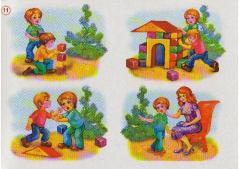 • Пойти пожаловаться маме;• расплакаться;• подраться с соседом;• вместе с соседом до конца разрушить постройку;• предложить вместе построить новый дом.Как бы вы поступили на месте мальчика? Как можно по-разному называть эту картину?Упражнение «Покажите радость и грусть»Дети изображают радость и грусть глазами; руками; глазами и руками вместе; позой; движениями;Упражнение «Я думаю, я сосредоточен»Педагог. Путешественник сидит за столом и внимательно изучает карту. Он обдумывает маршрут путешествия. Покажи сосредоточенность: левая рука упирается локтем в стол и поддерживает голову, наклоненную влево, указательный палец правой руки двигается по воображаемой карте. Глаза сощурены, губа закушена.Упражнение «Подумаем вместе»Педагог. Стоит ли обижаться на дразнилки? Как ответить друзьям, когда они дразнятся? (Вам говорят «Маша-простокваша», а вы «Олежка - тележка».)Дискуссия «Кого так дразнят?»Педагог. Ябеда-корябеда; рева-корова; плаксатвакса; задавака -первый сорт, куда едешь? На курорт; мастер-ломастер; жадина-говядина.Работа с текстом(Чтение, беседа, составление окончаниярассказа «Кто главный в песочнице?»)Педагог. Скоро Ваня пойдет в школу. Он уже знает буквы, цифры, умеет немножко читать. А пока Ваня ходит в детский сад. Больше всего он любит играть в песочнице со своей любимой игрушкой-тележкой. Когда мальчик играет с ней, он представляет себя водителем большого грузовика, который перевозит песок. Однажды Ваня играл с тележкой и вдруг услышал злой, грубый голос Коли: Отдай мою тележку! Я не отдам, я первый взял ее поиграть!  ответил Ваня. Мальчики стали бороться. Коля пытался отнять тележку.Ваня не хотел уступать. Между ними завязался настоящий бой. А тележка одиноко стояла на краю песочницы. Наконец, они устали. Ваня предложил первый: Давай сделаем перерыв - возьмем «тайм-аут»! Не хочу, - ответил Коля.- Тогда давай разделим «тайм-аут» пополам, Я возьму одну половинку «тайм-аута», а ты другую, - сказал Ваня.И Коля согласился. Они сели в разных уголках песочницы и задумались. А тележка все так же одиноко скучала...Что же случилось дальше?Вопросы к тексту. Кто прав, Ваня или Коля? Почему? Что предложил Ваня? Сколько же будет длиться «тайм-аут»?Педагог предлагает детям объединиться в пары. Каждая пара сочиняет свое продолжение истории о Ване и Коле. В итоге дети оценивают придуманные варианты и выбирают из них лучший.Упражнение «Обсуждение и принятие «Законов дружбы»»Педагог.  Помогай товарищу. Если умеешь что-то делать  научу и его. Если товарищ попал в беду  помоги ему, чем можешь.- Делись с товарищем. Играй так, чтобы не стараться всегда взять себе самоё лучшее. Останови товарища, если он делает что-то плохое. Если товарищ не прав, скажи ему об этом.- Не ссорься, не спорь по пустякам; играй дружно не зазнавайся, если у тебя что-то получилось лучше, чем у других; не завидуй — радуйся успехам товарища вместе с ним. Если поступил плохо, не бойся признаться в этом, попроси прощения и признай свою ошибку.- Умей спокойно принять помощь, советы и замечания от других ребят.Минутка изобразительной деятельности(Работа со схемой «Домик дружбы» в книжке-малышке)Педагог. Заполните «домик дружбы» в книжке-малышке, расскажите о своем выборе. (Психолог заполняет со слов детей левую сторону, дети отбирают и наклеивают картинки героев)                                                                                            ДОМ                                                                                                   ДРУЖБЫРефлексия занятияЧто больше всего запомнилось сегодня на занятии?Какое у вас сейчас настроение?Ритуал прощанияПедагог обращается к детям и сообщает им о том, что занятие подошло к концу и пришло время прощаться и говорит им: «До свидания», дети уходят.    Занятие № 9 «Умеете ли Вы слушать»Практическое занятие для родителейЦель: повторение и закрепление уже приобретенных знаний, умений детей; развитие навыка общения ребенка со сверстниками; формирование у детей представлений о значении взаимопомощи на примере сказочных сюжетов и персонажей.Оборудование: сценарий сказки «Умеете ли Вы слушать», детские костюмы (тигра, медвежонка, кенгуру-взрослый и детский, хрюшки, кролика, совы), шарики воздушные, серпантин, дерево, бочонок с медом, цветные колпачки. Ход занятияПедагог. Добрый вечер уважаемые родители! Мы приглашаем Вас в удивительный мир сказки. Вашему вниманию предоставляется занятие по теме «Умеете ли Вы, слушать». И, так начинаем. Ритуал приветствия: Дети входят в кабинет. Психолог, обращается к ним, здоровается: «Здравствуйте! Встаньте в круг, я вам назову правила игры».Упражнение «Подарите улыбку друг другу»Начинает упражнение психолог, обращаясь к ребенку, стоящему слева и упражнение передается по кругу дальше от ребенка к ребенку и так далее слева направо.Педагог. «Никита! Я дарю тебе улыбку!» передается по кругу. Затем психолог предлагает детям присесть на стульчики, расставленные в форме круга, чтобы посмотреть сказку «Умеете ли Вы слушать» вместе с родителями, которую приготовили для них сверстники.Сценарий к сказке «Умеете ли Вы слушать»Педагог Приближался день рождения Кристофера Робина.                          Винни собрал своих друзей, чтобы посоветоваться с ними, как                                              организовать праздник.Винни      Я думаю, что надо надуть воздушные шарики и сделать забавные                           колпачки. Ах да, чуть не забыл про мёд!Тигруля      Хо-хо-хо! А я что буду делать? (радостно подпрыгнул)                          Бросать серпантин? Дудеть в рожок? Вы же знаете, что тигры 	               умеют всё!Кролик      А может, для начала ты всё-таки присядешь и послушаешь?                           (нахмурившись, проворчал).Тигруля    Наверное, ты прав, приятель! (улыбнулся).Педагог Но усидеть на месте Тигруля не мог.                          Пока друзья строили планы, он прыгал и скакал, крутил                           хвостом и ушами и почти ничего не услышал.                         Наконец каждый занялся своим делом. И Тигруля тоже.                          Он крутился и вертелся, радуясь предстоящему празднику.                         Кенга и Ру надули воздушные шарики.Кенга           Пожалуйста, привяжи их к верхушкам дерева (обратилась к                            Тигруле).                          Только смотри, чтобы ни один шарик не лопнул! (Не успела 	              она отвернуться, как раздался громкий хлопок).Кенга       Тигруля! (возмутилась).                         Я просила, чтобы шарик не лопнул! Ты зачем по нему хлопнул?Тигруля      Ой, кажется, я всё не так понял (растерялся Тигруля)                         Извини, в следующий раз буду слушать внимательнее.Педагог Кролик был занят приготовлением медового кекса. Он очень  	обрадовался, когда к нему заглянул Тигруля.Кролик     Привет, дружище! Налей-ка мне мёда из горшочка — одну-две 	              ложки. Педагог   И Тигруля принялся наливать... одну-две плошки.                         Мёд, конечно, разлился. Получилась большая лужа — сладкая      	и липкая.Кролик        Тигруля, как ты слушал?! (закричал).Тигруля       Неужели я опять что-то сделал не так? (огорчился). Педагог И он направился к Хрюне. Тот как раз делал серпантин.Хрюня         Тигруля, ты вовремя пришёл! Поможешь мне смотать эти 	              длинные ленты?Тигруля      Конечно, приятель! (И он принялся бегать вокруг Хрюни).Хрюня	    Помогите! Помогите! (послышался тихий писк. Хрюня был весь                         обмотан   лентами и мог шевелить только ушами).Тигруля      Не беспокойся, друг, сейчас я тебя размотаю! (Он так дёрнул за ленты, что Хрюня стал крутиться на месте, как волчок.  Остановившись, он    не удержался на ногах и свалился прямо под стол, на котором Сова и   Кролик   клеили цветные колпачки).Тигруля      Я снова всё перепутал (огорчился).                         Прошу вас, дайте мне ещё какое-нибудь поручение!                          Обещаю, что на этот раз всё сделаю правильно.Сова              Слушай внимательно, Тигруля                         Ты должен привести Кристофера Робина на тайную полянку в                          лесу, где его ждёт сюрприз.Тигруля      Секретное задание — это как раз то, что тигры умеют 	              выполнять лучше всех! (И Тигруля умчался за почётным                         гостем).Педаого   Закончив все приготовления к празднику, друзья собрались на тайной полянке. Они накрыли стол, принесли подарки, развесили украшения и зажгли свечи на пироге. Потом спрятались за большое дерево и стали ждать появления Кристофера Робина.Ру                    Мама (прошептал)                         Как ты думаешь, Кристофер скоро придёт?                         Тигруля обещал привести его самой короткой дорогой.Кенга        Надеюсь, что скоро (вздохнула)                         Если только Тигруля внимательно слушал, что ему говорили.Педагог Тигруля мчался по лесной дороге. Он держал за руку Кристофера Робина и (изо всех сил пытался вспомнить, куда же им надо идти — к Хрюне или к Винни?).Тигруля       Кажется, нам сюда (повернул к дому Винни). Он подскочил к                          двери и закричал:Тигруля       Мы пришли! (Но, им никто не отозвался. Тигруля заглянул 	внутрь — дом был пуст).Тигруля       Всё в порядке, просто я немного перепутал. Бежим скорее к 	                 Хрюне!Педагог    Однако в доме Хрюни тоже никого не было. И в доме Кенги —	                тоже. (Тигруля грустно почесал голову):Тигруля       Я опять ошибся. Где же всё-таки состоится праздник?Кристофер Робин     Странно, куда все подевались? (удивился и пожал плечами). Почему никого нет дома? (Тигруля уселся на пенёк рядом с ним, и они задумались).Педагог А в это время их друзья уже начали волноваться.Кенга         Мы должны отправиться на поиски Тигрули и Кристофера (решительно она сказала, и они все вместе зашагали по дороге. Кристофер Робин      первым увидел Винни).Кристофер Робин Привет, друг! Где ты был? Мы с Тигрулей искали тебя!Винни           А мы искали тебя.                          Нам так хотелось устроить сюрприз в твой день рождения!Тигруля       Это я во всём виноват (опустил голову)                         Я опять плохо слушал. И, получается, всё испортил!Винни          О нет! (улыбнулся).                          У нас ещё есть воздушные шарики и чудесные колпаки!                          И медовый кекс, если, конечно, его никто не съел!Сова             А я думаю, что Тигруля получил хороший урок.                         Уж теперь-то он наверняка будет внимательно слушать, что                          ему говорят.Тигруля       Конечно, буду! Очень-очень внимательно!Педагог Друзья уселись за стол. Кристофер Робин поблагодарил всех за                         подарки.                          Потом он загадал желание и задул свечи на пироге.Тигруля Обещаю, что теперь всегда буду слушать очень внимательно. У меня ведь такие большие уши!Кристофер Робин И большие полоски! (засмеялся) Именно они делают тебя таким особенным!Минутка изобразительной деятельностиПосле того как дети и родители посмотрели сказку, психолог предлагает всем ребятам присесть за столы и ответить на вопросы, отвечая на вопросы нарисовать свою книжку-малышку по событиям прочитанной сказки.Вопросы к сказке «Умеете ли Вы слушать»1. Расскажите, что произошло с Тигрулей? 2. Согласны ли Вы с его поступками? Почему?Обсуждение и принятие высказываний:1. Ты справишься с любым делом, если умеешь хорошо слушать.2. Перед тем как начать что-либо делать, внимательно выслушай задание!Рефлексия занятияВам понравилась сказка?Что больше всего запомнилось?Какое у вас сейчас настроение?Ритуал прощанияПедагог обращается к детям и сообщает им о том, что занятие подошло к концу и пришло время прощаться и говорит им: «До свидания», дети уходят.    Занятие № 10 «Учись быть храбрым» Цель: расширение представлений детей об эмоции «страх»; способствовать открытому проявлений эмоций социально0приемлемыми способами (словесными, творческими); способствование снятию тревожных состояний, страхов.Оборудование: сказка «Учись быть храбрым», игрушка «вороненок», альбомные листы, цветные карандаши и ножницы по количеству детей.Ход занятияРитуал приветствия: Дети входят в кабинет. Психолог, обращается к ним, здоровается: «Здравствуйте! Встаньте в круг, я вам назову правила игры».Упражнение «Подарите улыбку друг другу»Начинает упражнение психолог, обращаясь к ребенку, стоящему слева и упражнение передается по кругу дальше от ребенка к ребенку и так далее слева направо.Педагог. «Никита! Я дарю тебе улыбку!» передается по кругу. Затем психолог предлагает детям присесть на стульчики, расставленные в форме круга, чтобы прочесть сказку «Учись быть храбрым» и поприветствовать героя сказки, который пришел в гости к ребятам.  Сказка «Учись быть храбрым»Однажды воронёнок затеял с друзьями игру в прятки.— Раз, два, три, четыре, пять. Я иду искать! — крикнул он и огляделся.Заметив медвежонка, Носок хлопнул крылом по дереву:—Топтыжка спрятался за большим камнем — можешь выходить!—Всегда я, — проворчал медвежонок. — Ты что, подглядывал?—С чего ты взял? Просто из-за камня торчала твоя попка, а из бочки — два уха. А вот и второй! Выходи, зайка.Вскоре воронёнок разыскал всех, кроме овечки. «Как её выманить? — думал Носок. — Кажется, я знаю!— Эй, Кудряшка, мы пошли домой! — крикнул вороненок. — Оставайся тут одна!Овечка тут же выбежала из укрытия.—Так нечестно! — возмутилась она.—Ну что, попалась, трусишка? — обрадовался Носок. — Сейчас волк придёт и овечку загрызёт! — пропел он, и все засмеялись.— Если ты такой умный, играй дальше без меня, — обиделась Кудряшка.Незаметно стемнело. Зверюшки решили разойтись по домам. По дороге Топтыжка утешал овечку:— Не обижайся, мы же просто пошутили.—Согласен! — крикнул Носок. — Слушай, Кудряшка, я ведь не обзывал тебя никакими плохими словами, давай не будем ссориться.Но овечка продолжала сердиться.—Может, помиримся завтра? — великодушно предложил Носок и улетел, чтобы присмотреть укромные местечки, в которых он будет прятаться.«Где же мне спрятаться, чтобы меня никогда не нашли?» — размышлял Носок и вдруг заметил великолепное место.—Вот это да! — прошептал он. — Старый корабль! Друзья меня будут искать целый день.Он заглянул в каюту. Места много и полно всякого старья, за которым можно спрятаться. Только жутковато немножко. Вдруг что-то прошелестело.—Эй, кто здесь? — испуганно крикнул Носок.—Караул! Спасите! Помогите! Воры, пираты, привидения! — что было сил закричал воронёнок и бросился наутёк. — Я лечу домой, в моё гнездо! Ой-ёй-ёй, как быстро стемнело. Я не боюсь, я никогда ничего не боюсь. Тра-ля-ля! Я громко пою.Он свистел и кричал изо всех сил, чтобы привидения от него отстали.—Потише ты там, на улице, я хочу спать, — выглянул Шустряк из своего домика.—Вот и спи! — каркнул Носок. — Тоже мне, друг называется, не даёт привидения отогнать—Уф, ну здесь со мной точно ничего не случится, — каркнул Носок, подлетая к гнезду. Он зажег светильники, улёгся и натянул одеяло на голову, но заснуть не мог. Ему казалось, что вокруг всё стучит и бренчит.—Кто там? Что там двигается? Ролик, это ты? — сдавленным голосом прошептал воронёнок. Сердце его трепетало. — Что это со мной? Я весь дрожу. Глупый страх, пошел вон!Но страх не уходил.Надо было что-то срочно предпринять.Носок вылез из гнезда.—Если стук не прекратится, — громко сказал он, — я поставлю сигнальное устройство и ловушку для привидений.Воронёнок натянул шнур вокруг дерева, на котором спал. Потом повесил колокольчик, коробку и сигнальный гудок. Гнездо превратилось в отличную ловушку. Носок успокоился.— Пусть теперь привидения попробуют ко мне сунуться! Они споткнутся о шнур, ловушка захлопнется, и сирена завоет на весь лес.Он снова забрался под одеяло, закрыл глаза и вскоре задремал.Вдруг раздался страшный грохот.— Это что ещё такое? — послышался недовольный голос совы, — Так недолго и ноги сломать.—Это всего лишь сигнальная установка, — виновато объяснил воронёнок.—Тебе что, больше делать по ночам нечего? — продолжала бубнить сова, — убирай всё немедленно.Пришлось Носку сворачивать свою конструкцию. Сова улетела, и сердечко воронёнка опять начало дрожать. Может, кто-то из друзей пустит его переночевать? Носок пригляделся: в домике Ролика ещё горел свет. Воронёнок подлетел к двери и постучал.—Можно мне у тебя переночевать? — робко спросил он.—Что-то случилось? — полюбопытствовал Ролик.—Нет-нет, всё в порядке! Я просто хотел рассказать тебе одну забавную историю, — соврал Носок.Но у Ролика не было никакого желания слушать истории.— Я хочу спать. Расскажешь завтра, — хрюкнул он и закрыл дверь.Тогда Носок постучался к барсукам.—Что это ты вдруг решил ночевать у нас? — удивился папа барсук. — У тебя что-то случилось?— Я зашёл просто так, ради разнообразия, — каркнул Носок.— Тогда давай отложим визит на завтра, — сдержанно сказал барсук. — Спокойной ночи, Носок.Воронёнок решил попытать счастья у медвежонка.—Топтыжка, — крикнул он, — я знаю, что тебе одному страшно ночевать, и решил присоединиться!— С чего ты это взял? — удивился медвежонок.— Как, ты совсем не боишься? — спросил Носок разочарованно. — Жаль. Сегодня полнолуние, а это очень опасный период. В лесу может появиться страшный зверь. Вдруг он захочет тебя сцапать?— Спасибо, что предупредил, - сказал Топтыжка и захлопнул дверь.—Стой! — каркнул Носок. — Ты не можешь оставить меня на улице одного!—Могу! Ты храбрый, ты прогонишь это страшное чудовище.— Нет, один я не смогу! Я боюсь! — крикнул воронёнок в отчаянии.—Ну, тогда мы должны ночевать вместе. Так бы сразу и сказал. — И Топтыжка приоткрыл окно, чтобы Носок мог влететь к нему в дом.Друзья улеглись, но уснуть не получалось.— Топтыжка, ты боишься? — спросил воронёнок.— Немножко, — проворчал медвежонок.—Я тоже, — признался Носок, — но я всё равно тебя защищу.— И я, — пообещал Топтыжка.— А ты не будешь надо мной смеяться?— Конечно нет!— Это хорошо, — пробормотал Носок, зевая. — Страх, вообще-то, не такая уж и плохая вещь, — добавил он тихо. Потом закрыл глаза и улыбнулся.Спустя мгновение он уже спал.Минутка изобразительной деятельностиПосле того как психолог прочитал полностью сказку, он предлагает ребятам присесть за столы и ответить на вопросы, отвечая на вопросы нарисовать свою книжку-малышку по событиям прочитанной сказки.Вопросы к сказке «Учусь быть храбрым»1. Хорошо ли смеяться над друзьями? 2. Как поступил вороненок? Почему?3. Что так напугало вороненка?4. Кто его не бросил в беде?5. Как Вы думаете, чего или кого больше все боятся дети?6. Как им можно помочь?Рефлексия занятияВам понравилась сказка?Что больше всего запомнилось?Какое у вас сейчас настроение?Ритуал прощанияПедагог обращается к детям и предлагает попрощаться и поблагодарить героя сказки: «До свидания, спасибо, вороненок Носок». Психолог прощается с детьми и говорит им: «До свидания», дети уходят.Занятие № 11 «Как научиться быть храбрым?» Цель: расширение представлений детей об эмоции «страх»; способствовать открытому проявлений эмоций социально-приемлемыми способами (словесными, творческими); способствование снятию тревожных состояний, страхов.Оборудование: альбомные листы и карандаши по количеству детей, картинный материал № 4 «Как научиться быть храбрым?»Ход занятияРитуал приветствия: Дети входят в кабинет.  Психолог, обращается к детям, здоровается: «Здравствуйте! Встаньте в круг, я вам назову правила игры».Упражнение «Подарите улыбку друг другу»Начинает упражнение психолог, обращаясь к ребенку, стоящему слева и упражнение передается по кругу дальше от ребенка к ребенку и так далее слева направо.Педагог. «Никита! Я дарю тебе улыбку!» передается по кругу. Затем психолог предлагает детям присесть на стульчики, расставленные в форме круга.Беседа по картинке на тему «Как научиться быть храбрым?»Педагог. Что заставило мальчика испугаться? 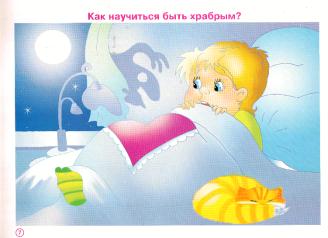 Как ему поступить: включить свет, позвать маму, постараться отвернуться и заснуть? Помогите мальчику побороть страх.Разучивание и инсценировка стихотворенияР. Кудашевой (XIX век)Вьюга в поле снег взметает, 		 «Мяу!..» Котик еле дышит: Все пути занесены...  			Он устал, озяб, намок. Кто же там в снегу шагает? 		«Мяу!.. мяу!..» Кто ж услышит? Чьи там лапочки видны? 		Вьюга воет, дом далек. Ходит бедный крошка-котик, 	Столб какой-то на дороге... И мяучит, и дрожит; 			Огоньки вдали зажглись; Хвостик вверх, открытый ротик, 	Голосок зовет в тревоге:С шейки ленточка висит... 		 Муська, где ты?.. Кис-кис-кис!Работа с текстом(Пересказ рассказа К. Д. Ушинского «Трусливый Ваня»)Педагог: Замесила мать Вани тесто в квашне и поставила на печь киснуть, а сама ушла к соседке. В сумерках пришел Ваня домой, окликнул - никого в избе нет. Вот и хотел он огоньку вздуть, как слышит: кто-то на печи пыхтит. «Видно, домовой!»  подумал Ванюша, трясся от страху, выпустил из рук лучину - да бежать. Впотьмах наступил Ваня на кочергу, а она его по лбу!  Ай-ай, батюшки, помогите! Помогите!  завопил Ваня и хотел, было вон из избы. На ту беду разулся у него лапоть, и Ванюша прихлопнул дверью оборку от лаптя: растянула в сенях и вопит благим матом: - Аи, батюшки! Аи, соседушки! Помогите! Отымите! Держит меня домовой!Прибежали соседи, подняли Ванюшу ни живого, ни мертвого; а как узнали, в чем дело, тс стали над ним смеяться. Долго потом все дразнили Ванюшу и расспрашивали его: кап он испугался теста в квашне, кочерги в углу, лаптя на своей ноге? (Составление второй части рассказа с названием «Храбрый Ваня»).Минутка изобразительной деятельности(Рисование на основе начала рассказа «Темноландия»)Педагог: Жил один маленький мальчик, очень похожий на тебя, мой юный слушатель. Он ужасно боялся темноты, никогда не выключал свет на ночь, даже когда мама очень ругалась, и старался не оставаться в темной комнате один. Однажды ему приснился удивительный сон - очень яркий и красивый. Когда мальчик проснулся, он даже усомнился, а сон ли это был вообще, так четко отложились в его сознании образы... Он очень хорошо помнил, что закрывал глаза при свете, а сейчас, когда их открыл, то обнаружил полнейшую темноту. «Наверное, мама выключила свет», подумал мальчик и тут увидел рядом с собой маленького человечка. Человечек был очень смешной: в большом колпаке, который постоянно сползал на глаза, в причудливых башмаках и со смешными большими ушами. Привет, Дениска, - дружелюбно улыбаясь, поздоровался человечек, назвав мальчика по имени. Здравствуйте, а вы кто?  удивившись, отвечал мальчик.После того как психолог прочитал полностью рассказ, он предлагает ребятам присесть за столы, чтобы составить продолжение рассказа «Темноландия» и нарисовать свою книжку-малышку по событиям прочитанного рассказа.Рефлексия занятияЧто больше всего запомнилось сегодня на занятии?Какое у вас сейчас настроение?Ритуал прощанияПедагог обращается к детям и сообщает им о том, что занятие подошло к концу и пришло время прощаться и говорит им: «До свидания», дети уходят.    Занятие № 12 «Зачем нам ссориться»Цель: формирование у детей чувства принадлежности к группе, умение устанавливать и поддерживать контакты, сотрудничать и решать конфликты.Оборудование: сказка «Зачем нам ссориться», игрушка «вороненок», альбомные листы, цветные карандаши и ножницы по количеству детей.Ход занятияРитуал приветствия: Дети входят в кабинет. Психолог, обращается к ним, здоровается: «Здравствуйте! Встаньте в круг, я вам назову правила игры».Упражнение «Подарите улыбку друг другу»Начинает упражнение психолог, обращаясь к ребенку, стоящему слева и упражнение передается по кругу дальше от ребенка к ребенку и так далее слева направо.Педагог. «Никита! Я дарю тебе улыбку!» передается по кругу. Затем психолог предлагает детям присесть на стульчики, расставленные в форме круга, чтобы прочесть сказку «Зачем нам ссориться», и поприветствовать героя сказки, который пришел в гости к ребятам. Сказка «Зачем нам ссориться»Воронёнок Носок уже несколько дней скучал в своём гнёздышке. Дождь лил не переставая, повсюду стояли лужи.— Если погода не улучшится, у меня появятся прыщи, — злился он. Но наконец выглянуло солнышко, и на улице появилась овечка.— Пойдём ко мне в гости! — предложила она. — Сегодня мама вернётся поздно, поэтому разрешила позвать друзей. Мы устроим весёлую вечеринку, а спать ляжем, когда захотим!Воронёнок ничего не ответил. Он взял подзорную трубу и стал разглядывать овечку. Кудряшка растерялась.— Мы будем играть в ту игру, которую выберешь ты! — пообещала она. Это уже звучало убедительно.— Ладно, я приду! — прокаркал воронёнок.— Только не забудь прихватить с собой гнёздышко! — крикнула овечка и направилась к Топтыжке.«Что бы такое придумать? — почесал затылок Носок. — Пускать кораблики? А может, поиграть в пиратов? Не то... Что же тогда?.. Ну конечно, как я сразу не догадался? Цирк!!! Точно, цирк!»Воронёнок пошарил в гнёздышке и вытащил оттуда старую простыню, обруч и кучу других ненужных вещей. Потом побросал всё в тележку и отправился в гости к овечке.Друзья уже были в сборе.— Привет! А вот и я! — крикнул воронёнок и огляделся. Надо же, все уже разместили свои спальные мешки! Носок прыгнул в середину и уложил туда своё гнёздышко.— Как здорово! — воскликнул барсучонок Умник. — Сейчас мы все ляжем и будем разговаривать друг с другом, пока не уснём.— Как это, не уснём? — возмутился воронёнок. — Вы что, не собираетесь веселиться?— Очень даже собираемся, — усмехнулся кабанчик Ролик. — Внимание-внимание: сейчас будет танцевать медвежонок!— Я не танцую, — пробурчал Топтыжка. — Лучше я...— Ребята! Он хочет играть в цирк! — продолжил за него воронёнок. — Кстати, я для этого уже всё приготовил.—Цирк — это неинтересно, — возразил медвежонок. — Давайте лучше строить космический корабль. Я принёс картон и фольгу.— Нет, нет и ещё раз нет! — прокаркал Носок. — Мы будем играть в ту игру, которую выбрал я!— А я так мечтала посчитать барашков, — робко пробормотала овечка Кудряшка.— Барашков?! Ты в своём уме? — возмутился воронёнок. — Мы будем играть только в одну игру. И эта игра — цирк!— С чего ты это взял? — прохрюкал Ролик. — Давайте лучше приготовим спагетти и будем их есть, пока не лопнем. Воронёнок был возмущён до глубины души.— Я так надеялся, мы будем играть в цирк! Ты же обещала, что я буду выбирать игру! — с упрёком обратился он к овечке.— И не надейся, — прохрюкал кабанчик, — выбирать буду я. А я хочу готовить спагетти.— Обжора! — крикнул воронёнок.— А ты забияка, — хрюкнул в ответ Ролик.— Сейчас как дам по носу! — возмутился Носок.— Кто, ты? Только попробуй, хвастун!— Ещё как попробую! Ворчун, растяпа!Когда гнев немного поутих, Носок подумал: а что, если ему объединиться с кем-нибудь, например, с Шустряком? Он отвёл зайчика в сторону и прошептал ему на ухо:— Слушай, приятель, хочешь повеселиться? Зайчик кивнул в знак согласия.— Тогда давай поиграем во что-нибудь интересное! — с энтузиазмом предложил воронёнок.— Идёт! Давай догонять яйцо! — обрадовался зайчик.— О да, эта игра как раз для тебя, — буркнул воронёнок.— Да не заводись! Кто умнее, тот должен уступить, — объяснил зайчик.— Ну и сделай это! — прокаркал Носок.— Тьфу ты! — выругался зайчик и отошёл в сторону.— Если я не буду главным, мне здесь делать нечего, — громко сказал воронёнок.— Оскорблённый ты наш, — прохрюкал в ответ Ролик.— Сам такой! — крикнул воронёнок и оттащил своё гнёздышко подальше от кабанчика. Топтыжка и Шустряк сделали то же самое.— Перестаньте ссориться, — подал голос барсучонок. — Неужели так трудно найти мирное решение?—Давайте бросим кости, — предложил Лисёнок. — У кого выпадет шестёрка, тот и будет выбирать игру.Все согласились. И только Носок чувствовал себя глубоко оскорблённым. «Эти тюфяки ещё приползут ко мне», — злился он.Но друзья не обращали на него, ни малейшего внимания. «С меня хватит, — решил Носок. — Я возвращаюсь домой».Он уныло брёл по дороге, когда вдруг заметил свою старую простынь. «Наверное, она выпала из тележки, когда я торопился к овечке», — подумал воронёнок. И тут ему в голову пришла потрясающая мысль.— Ну, теперь-то вы у меня точно повеселитесь, — ухмыльнулся он.Через несколько минут на лужайке появилось привидение.— О-го-го! Я привидение раздора! — прокаркало оно и подлетело к зайчику. — Я пришло за тобой!Шустряк, онемев от ужаса, пустился бежать.—На помощь! — крикнула овечка и рухнула на землю.— Ничего себе! — проворчал Топтыжка и полез на дерево.— О-го-го! — продолжало пугать друзей привидение. — Да я вижу, вы тут все поссорились?— Нет-нет, — пробормотал барсучонок. — Мы уже помирились.— Неужели? А как же бедный маленький воронёнок? — Он обиделся и ушёл домой, — виновато хрюкнул Ролик.— Как бы не так! Он только что напугал вас всех! — радостно сообщил Носок и выглянул из-под простыни.— Ах, так? Ну, подожди, обманщик, я тебя сейчас поймаю, — закричал Ролик и бросился к воронёнку. Но тот ловко накинул на него простыню, и теперь в привидение превратился кабанчик.Идея так понравилась друзьям, что они все захотели стать привидениями. Вечеринка ужасов — вот что им надо! И только овечка дрожала от страха. Но воронёнок и тут нашёл выход.— Нам нужна твоя помощь, Кудряшка, — сказал он. — Возьми самую большую тыкву и вырежи из неё огромный фонарь со светящимися глазами. Никто не сделает это лучше тебя!Овечка обрадовалась и принялась за дело.— Я сейчас нарисую что-то очень ужасное! — прокаркал воронёнок. — Смотрите, какие страшные воздушные шарики! Шустряк, ты не испугался?— Ха! Взгляни на мои бумажные привидения, и ты поймёшь, что такое настоящий страх! — радостно ответил ему Шустряк.— Никогда не думал, что делать ужасы так приятно! — удивился барсучонок. — А что мы будем, есть на ужин?Ролик набрал полную горсть жевательных червяков и заявил:— Повар ужасов рекомендует: чудесный пудинг из червяков!— Фу, — передёрнул плечами барсучонок.Друзья и не заметили, как на улице стемнело.— А где сова? — очнулся вдруг Топтыжка.— Наверное, проспала, - сказала Кудряшка.— Давайте разбудим эту соню! — предложил воронёнок, и друзья, весело переговариваясь, отправились к сове.— Как хорошо, что мы помирились! — заметил барсучонок.— А всё потому, что сначала мы так замечательно поссорились.— Точно! Ссориться — это здорово, — согласился воронёнок, — если потом сразу мириться!Минутка изобразительной деятельностиПосле того как психолог прочитал полностью сказку, он предлагает ребятам присесть за столы и ответить на вопросы, отвечая на вопросы нарисовать свою книжку-малышку по событиям прочитанной сказки.Вопросы к сказке «Зачем нам ссориться»1. Отчего разозлился вороненок?2. Что он намеревался предпринять?3. Согласны ли Вы с его поступком? Почему?4. Как Вы думаете, в каких случаях стоит обижаться, а в каких нет?5. Хорошо ли долго обижаться? Как же быть?6. А, каким образом они помирились?Рефлексия занятияВам понравилась сказка?Что больше всего запомнилось?Какое у вас сейчас настроение?Ритуал прощанияПедагог обращается к детям и предлагает попрощаться и поблагодарить героя сказки: «До свидания, спасибо, вороненок Носок». Психолог прощается с детьми и говорит им: «До свидания», дети уходят.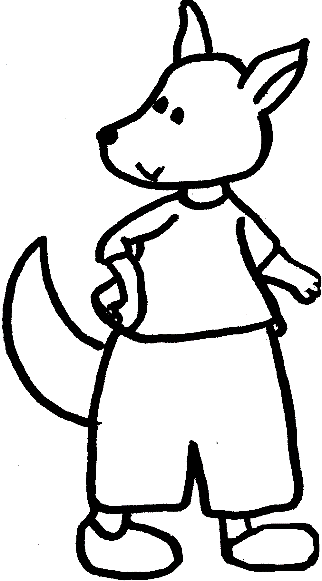 Занятие № 13 «Ссориться не будем!»Цель: формирование у детей чувства принадлежности к группе, умение устанавливать и поддерживать контакты, сотрудничать и решать конфликты.Оборудование: альбомные листы и карандаши по количеству детей, картинный материал № 5 «Ссориться не будем!», магнитофон и кассеты с произведениями П. Чайковского «Мазурка», «Времена года», «Вальс фа-диез-минор», схема «Если тебе захотелось подраться, остановись, чтобы в причине разобраться».Ход занятияРитуал приветствия: Дети входят в кабинет. (Занятие проводится на фоне тихого звучания произведений П. Чайковского «Мазурка», «Времена года», «Вальс фа-диез-минор»). Психолог, обращается к детям, здоровается: «Здравствуйте! Встаньте в круг, я вам назову правила игры».Упражнение «Подарите улыбку друг другу»Начинает упражнение психолог, обращаясь к ребенку, стоящему слева и упражнение передается по кругу дальше от ребенка к ребенку и так далее слева направо.Педагог. «Никита! Я дарю тебе улыбку!» передается по кругу. Затем психолог предлагает детям присесть на стульчики, расставленные в форме круга.Беседа по картинке на тему «Ссориться не будем!»Педагог. Посмотрите на мальчика, который уходит от корабля. Друзья не захотели выбрать его капитаном. Какое у него настроение?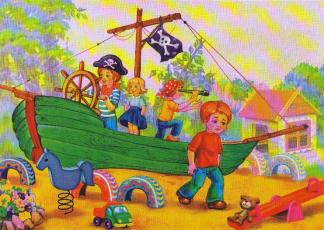 • Почему он так расстроен?• Может быть, он обиделся на своих друзей? За что? Не взяли играть? Почему?   • Могут ли все сразу быть капитанами? Кто же будет боцманом, матросом, коком?• Кого ребята всегда выбирают на главную роль?• Как, по-вашему, выбрать капитана, не ссорясь? Предложите несколько вариантов.• Чем же закончится эта история?• Как убедить мальчика не обижаться, а вернуться и играть вместе с друзьями?Упражнение «Разговор через стекло»Дети объединяются в пары, а затем молча, с помощью жестов и мимики, «рассказывают» друг другу о своем настроении, «обсуждают» его, находясь при этом по разные стороны от воображаемого стекла.Подумаем вместе «Как стать интересным для друзей?»• Предложить здороваться по-разному: за руку, головой, глазками, личиками, бровками, смешками и, конечно, словами, сказанными приветливо.• Объединяться в небольшие команды, выбирать на главные роли различными способами, например:• по одинаковым месяцам рождения детей;• по одинаковому количеству букв в ваших фамилиях;• по именам, например, Маши, Миши, Даши и Димы - одна группа; Тани, Толи, Тимофеи - вторая группа и т. д. Данная разбивка требует, чтобы ведущим был проведен предварительный анализ состава детей;• по цвету глаз: голубоглазые - одна группа, сероглазые - вторая группа и т. д.;• по фигурам. Для данной разбивки требуется выдать детям различные геометрические фигуры, которые и будут основанием для разбивки;• по цвету фигур. Детям предлагается найти тех, у кого геометрическая фигура такого же цвета.Минутка изобразительной деятельности(Работа со схемой «Если тебе захотелось подраться, остановись, чтобы в причине разобраться»)Педагог. Раскрасьте плакат, который называется «Если тебе захотелось подраться, остановись, чтобы в причине разобраться».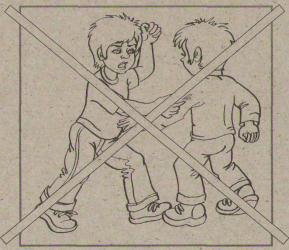 Педагог. Я задумал мальчика. Он не любит жадничать, ябедничать, грубить, драться, долго обижаться, а любит играть вместе с друзьями, дарить подарки, разнимать ссорящихся, помогать слабым и маленьким, брать на себя самое сложное, быть веселым. Кто это такой среди вас, отгадайте и ответьте, будут ли с ним с удовольствием играть и дружить дети». Дети отгадывают и называют своих сверстников.Рефлексия занятияЧто больше всего запомнилось сегодня на занятии?Какое у вас сейчас настроение?Ритуал прощанияПедагог обращается к детям и сообщает им о том, что занятие подошло к концу и пришло время прощаться и говорит им: «До свидания», дети уходят.    Занятие № 14 «Урок честности»Цель: способствовать развитию у детей позитивных способов общения со сверстниками и навыкам совместной деятельности, формирование чувства принадлежности к группе, умение устанавливать и поддерживать контакты.Оборудование: сказка «Урок честности», игрушка «вороненок», альбомные листы, цветные карандаши и ножницы по количеству детей.Ход занятияРитуал приветствия: Дети входят в кабинет. Психолог, обращается к ним, здоровается: «Здравствуйте! Встаньте в круг, я вам назову правила игры».Упражнение «Подарите улыбку друг другу»Начинает упражнение психолог, обращаясь к ребенку, стоящему слева и упражнение передается по кругу дальше от ребенка к ребенку и так далее слева направо.Педагог. «Никита! Я дарю тебе улыбку!» передается по кругу. Затем психолог предлагает детям присесть на стульчики, расставленные в форме круга, чтобы прочесть сказку «Урок честности», и поприветствовать героя сказки, который пришел в гости к ребятам. Сказка «Урок честности»Воронёнок Носок, кабанчик Ролик и барсучонок Умник пребывали в прекрасном расположении духа. Они ехали к тётушке Ролика, которая пригласила их к себе на каникулы, и планировали, чем будут заниматься в гостях.—Итак, решено, — подвёл итог воронёнок. — Сначала мы будем дразнить корову до тех пор, пока у неё не прокиснет молоко. Потом начнём пугать кур, пока их яйца не превратятся в омлет. А затем будем прыгать на сене, пока не сломаем сеновал.—Жалко, что друзья не смогли поехать с нами, — вздохнул барсучонок. — Мама сказала, что тётушкины нервы смогут выдержать только нас троих.— Скажу по секрету: нас будет не трое, а четверо, — улыбнулся воронёнок. — На следующей станции к нам подсядет Топтыжка. Но твоя мама об этом уже не узнает.Когда поезд затормозил, друзья услышали знакомый голос:—Я прихватил с собой Клыка и Кудряшку. Здорово, правда?— Боюсь, тётушка будет недовольна, — насупился Умник.— Не переживай, — прокаркал воронёнок, — мы провезём их в чемодане.И тут из овечкиного рюкзака выглянул бельчонок.— Вот это да! — воскликнул Топтыжка.— Придётся всех спрятать, — заявил Носок, — иначе тётушка отправит нас домой.—Если она вдруг спросит: «Вы приехали вчетвером?», надо ответить: «Да».— Но нас гораздо больше! — возразил Топтыжка.—Ничего не поделаешь, придётся хитрить, — и воронёнок объяснил свой план: — Топтыжка, Ролик, Умник и я пойдём на разведку. Остальные сходят с поезда в другую дверь и тайком крадутся за нами на дачу. Все поняли?Когда поезд остановился, тётушка радостно бросилась навстречу гостям. Она уже дала команду грузить багаж на тележку, как вдруг заметила остальных зверей.— Они приехали с вами? Я не думала, что вас будет так много.— Нет-нет, — сказал Ролик, — это иностранцы. Они говорят по-китайски.—Вот как? А откуда ты знаешь? — удивилась тетушка. Ролик смутился. Его уши покраснели, он не знал, что сказать.—Это я его просветил, — выручил воронёнок. — Я прочитал об этом в газете.— Ты читаешь газеты? — ещё больше удивилась тётушка.— Конечно, каждый день по три штуки. Одну с начала до конца, другую задом наперёд, а третью по диагонали.Тётушка не нашлась, что ответить.По пути к дому тётушка всё время оглядывалась.—Странно, у меня такое ощущение, что за нами кто-то следит, — взволнованно сказала она. — Я только что видела зайчика!—Вам нечего бояться, — ответил Топтыжка, — это всего лишь...—Знаете, — перебил его воронёнок, — мне тоже повсюду мерещатся зайцы — за деревом, на заборе и в кустах. Такое бывает, когда я очень голоден.—Ах ты батюшки! — взвизгнула тётушка. — Я никогда об этом не слышала. Хорошо, что у меня дома готов обед.Добрая тётушка постаралась на славу. Она угостила гостей пирогом с грибами и шоколадным печеньем, а те незаметно припрятали по кусочку для друзей.— Дети, — удивилась тётушка, — если вы будете так много кушать, у вас заболят животики!—Но это, же для... — проговорил барсучонок и вдруг закашлялся. — Я имел в виду... что моя мама... она...— Она не разрешает нам есть пироги, потому что сама сидит на диете, — закончил фразу воронёнок. — Каждый день она съедает по листику салата, а нам приходится делить один листик салата на всех.— Бедные детишки, — сочувственно вздохнула тётушка, — кушайте, кушайте, наедайтесь.Потом Ролик и Умник вызвались помочь тётушке убрать со стола, а воронёнок и медвежонок понесли друзьям припасённые куски пирога. Голодные звери так набросились на угощение, что задели полку, на которой стояли глиняные горшки. Ба-бах! Горшки разбились на мелкие кусочки. Друзья спрятались в сарае. На улице остались только Топтыжка и Носок.На шум прибежала тётушка.—Что случилось? — спросила она. — Это вы натворили?— Нет, — быстро проговорил Носок.—Так, значит, это вы набедокурили! — стала кричать она на кур. — Неужели нельзя быть аккуратнее!— Пойдёмте, — сказала тётушка гостям, — я покажу вам вашу комнату. Они поднялись на чердак по узкой лестнице.—Можете принести сюда свой багаж, — предложила тётушка.—Думаю, с этим легко справится Топтыжка, — ответил Носок. Спустившись вниз, медвежонок схватил чемодан и понёс его начердак. Барсучонок быстро вытряхнул из него все вещи и сбросил из окна. Воронёнок поймал чемодан, посадил туда овечку и отнёс к двери. Медвежонку только осталось поднять его на чердак.Спустя какое-то время тётушка удивилась:—Топтыжка, ты ещё не закончил! У вас так много чемоданов?—Дело в том, дорогая тётушка, — пояснил Ролик, — что Топтыжка мечтает стать чемпионом мира по ношению чемоданов, поэтому каждый чемодан он носит по два раза.После того как все друзья были переправлены на чердак, выяснилось, что кроватей на всех не хватает. Тогда Носок, Топтыжка и Умник решили принести несколько одеял из сарая.Тётушка незамедлительно обнаружила пропажу.—Друзья, это вы взяли одеяла? — строго спросила она.—Одеяла понадобились корове, — не моргнув глазом ответил Носок. — Она хочет сделать из них шатёр и показывать фокусы.—Из моих одеял?! — возмущённо закричала тетушка.В этот день друзья отправились спать необычно рано. Настроение у всех было испорчено. Но хуже всех было самой тётушке.— Я не понимаю, что происходит, — выговаривала она воронёнку, — мои одеяла куда-то исчезли. Надеюсь, завтрашний день будет более удачным.— Не теряйте надежды, — успокоил её Носок. — Вы знаете, иногда в нашей жизни появляется один зловредный червяк. Он съедает минуты и даже часы, и тогда день становится дырявым, как сыр. Червяк наедается, а день уже испорчен.—Правда?! — с ужасом в глазах спросила тётушка.—Ну конечно, — ответил воронёнок. — Уж мне-то вы можете верить.На следующее утро тётушка поднялась на чердак, потихоньку открыла дверь и застыла в ужасе: на неё смотрели четырнадцать пар испуганных глаз.Воронёнок тут же принялся сочинять байку про китайцев, но тётушка ничего не хотела слушать. Она была в ярости.—Мы должны вам кое в чём признаться, — вздохнул Умник. Тётушкино терпение лопнуло:— Вы снова хотите   рассказать   мне   одну   из   ваших фантастических историй, не так ли!— Нет! — каркнул воронёнок. — На этот раз я буду говорить правду. Эти звери — наши друзья. Мы не хотели с ними расставаться, поэтому приехали все вместе.—А ведь я обожаю принимать гостей, — помолчав, сказала тётушка. — И чем их больше, тем лучше!Вечером она устроила для зверей весёлый праздник. Танцы затянулись до утра. Воронёнок сидел за столом и улыбался.—Сегодня я не буду спать до рассвета. Потому что в любой момент к нам могут приземлиться лунные телята и мне придётся освещать им дорогу, иначе они упадут и подвернут себе ноги. Тогда им придётся обращаться в больницу для лунных телят, а все места в ней уже заняты цыплятами с Марса...—О нет, мой маленький фантазёр, — застонала тётушка, — только не начинай всё сначала!Минутка изобразительной деятельностиПосле того как психолог прочитал полностью сказку, он предлагает ребятам присесть за столы и ответить на вопросы, отвечая на вопросы нарисовать свою книжку-малышку по событиям прочитанной сказки.Вопросы к сказке «Урок Честности»1. Куда отправились друзья?2. Правильно ли они поступили?3. Как нужно было им поступить?4. Что произошло бы, если друзья сразу все рассказали?5. Как бы вы поступили в подобной ситуации?Рефлексия занятияВам понравилась сказка?Что больше всего запомнилось?Какое у вас сейчас настроение?Ритуал прощанияПедагог обращается к детям и предлагает попрощаться и поблагодарить героя сказки: «До свидания, спасибо, вороненок Носок». Психолог прощается с детьми и говорит им: «До свидания», дети уходят.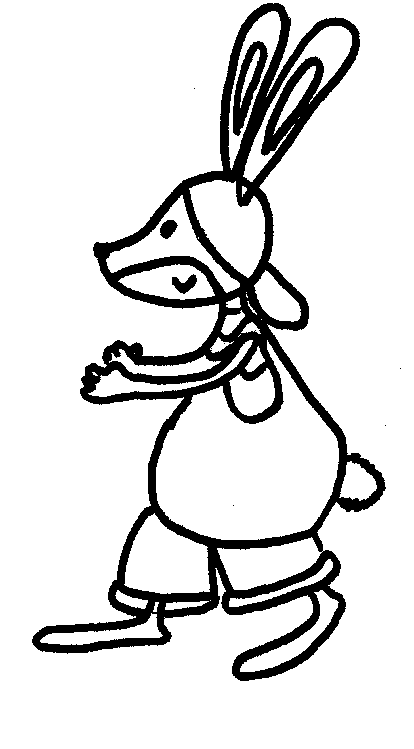 Занятие № 15 «Сумел провиниться — сумей и повиниться!»Цель: способствовать развитию у детей позитивных способов общения со сверстниками и навыкам совместной деятельности, формирование чувства принадлежности к группе, умение устанавливать и поддерживать контакты.Оборудование: альбомные листы и карандаши по количеству детей, картинный материал № 6 «Сумел провиниться — сумей и повиниться!»Ход занятияРитуал приветствия: Дети входят в кабинет. Психолог, обращается к детям, здоровается: «Здравствуйте! Встаньте в круг, я вам назову правила игры».Упражнение «Подарите улыбку друг другу»Начинает упражнение психолог, обращаясь к ребенку, стоящему слева и упражнение передается по кругу дальше от ребенка к ребенку и так далее слева направо.Педагог. «Никита! Я дарю тебе улыбку!» передается по кругу. Затем психолог предлагает детям присесть на стульчики, расставленные полукругом. Беседа по картинке на тему  «Сумел провиниться - сумей и повиниться!»Педагог. Что произошло? Опишите детей. Как вы думаете, им жаль растение? Чувствуют ли дети свою вину? Или боятся предстоящего разговора с родителями? Закончите предложение «Я чувствую свою вину, когда...»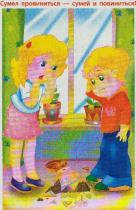 Разыгрывание сценкиПедагог. Жили-были три подружки. Однажды они надели новые платья и отправились гулять. Вдруг девочки увидели маленького и очень грязного, бездомного котёнка. Подружки приласкали его и испачкали свои чудесные платья. Они чувствуют себя виноватыми. Будут ли мамы ругать их, если узнают, почему наряды дочек испачканы?Упражнение на расслабление «Кулачки»Руки на коленях,Кулачки сжаты.Крепко с напряжениемПальчики прижаты.Пальчики сильней сжимаем,Опускаем, разжимаемМинутка изобразительной деятельности(Рисование по рассказу Л. Н. Толстого «Косточка») Педагог. Купила мать слив и хотела их дать детям после обеда. Они лежали на тарелке. Ваня никогда не ел слив и всё нюхал их. И очень они ему нравились. Очень хотелось съесть. Он всё ходил мимо слив. Когда никого не было в горнице, он не удержался, схватил одну сливу и съел. Перед обедом мать сочла сливы и видит, одной нет. Она сказала отцу. За обедом отец и говорит: – А что, дети, не съел ли кто-нибудь одну сливу? Все сказали: – Нет. Ваня покраснел, как рак, и сказал тоже: – Нет, я не ел. Тогда отец сказал: – Что съел кто-нибудь из вас, это нехорошо; но не в том беда. Беда в том, что в сливах есть косточки, и если кто не умеет их есть и проглотит косточку, то через день умрёт. Я этого боюсь. Ваня побледнел и сказал: – Нет, я косточку бросил за окошко. И все засмеялись, а Ваня заплакал. (После того как психолог прочитал полностью рассказ, он предлагает ребятам присесть за столы и нарисовать свою книжку-малышку по событиям прочитанного рассказа).Рефлексия занятияЧто больше всего запомнилось сегодня на занятии?Какое у вас сейчас настроение?Ритуал прощанияПедагог обращается к детям и сообщает им о том, что занятие подошло к концу и пришло время прощаться и говорит им: «До свидания», дети уходят.    Занятие № 16 «Автопортрет»Подведение итоговЦель: закрепление уже приобретенных знаний, умений детей; помочь каждому ребенку осознать его характерные особенности; дать понять, что он, как и каждый человек, уникален и неповторим.Оборудование: альбомные листы и карандаши по количеству детей, схема «Мой портрет», схема «Мои мысли и желания».Ход занятияРитуал приветствия: Дети входят в кабинет. Психолог, обращается к детям, здоровается: «Здравствуйте! Встаньте в круг, я вам назову правила игры».Упражнение «Подарите улыбку друг другу»Начинает упражнение психолог, обращаясь к ребенку, стоящему слева и упражнение передается по кругу дальше от ребенка к ребенку и так далее слева направо.Педагог. «Никита! Я дарю тебе улыбку!» передается по кругу. Затем психолог предлагает детям присесть на стульчики, расставленные полукругом. Упражнение «Мои мысли и желания»(Работа со схемой «Мои мысли и желания»)Педагог. Представь, что человечек, изображенный на рисунке, — это ты. Дорисуй части лица и детали одежды.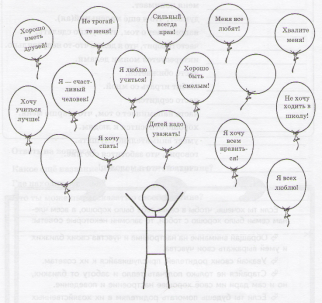 Педагог. Прочитай, что написано внутри шариков. Раскрась шарики, которые понравились, и «возьми их себе» - проведи линии от шариков к рукам нарисованного человечка.Минутка изобразительной деятельности(Работа со схемой «Мой портрет»)Педагог. Возьми любые карандаши и нарисуй себя в этой рамке.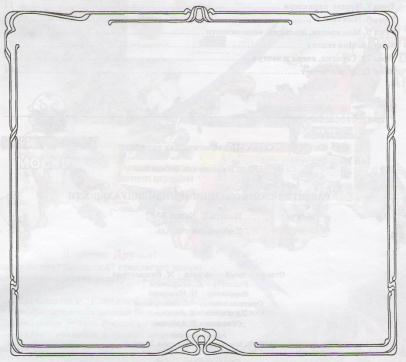 Педагог. Напиши всё, что знаешь о себе.Рефлексия занятияЧто больше всего вам запомнилось на занятиях?Какое у вас сейчас настроение?Что больше всего понравилось на занятиях?Ритуал прощанияПедагог обращается к детям и сообщает им о том, что цикл занятий подошли к концу, и пришло время прощаться и говорит им: «Вы хорошо потрудились на всех занятиях, узнали много нового, все это пригодится вам в дальнейшем. До свидания ребята», дети уходят.Приложение 4АНКЕТА ДЛЯ РОДИТЕЛЕЙ ПО ИЗУЧЕНИЮ 
СОЦИАЛЬНО-ЭМОЦИОНАЛЬНОЙ СФЕРЫ 
ЛИЧНОСТИ РЕБЕНКА (Автор Матвеева Л. Г.)1. Часты ли подъемы и спады настроения у ребенка в течение дня?2. Можно ли назвать его живым и веселым?	3. Часто ли ребенку кажется, что он сделал что-то не так?4. Может ли он длительное время выполнять работу, не приносящую успеха?5. Обидчив ли ваш ребенок?6. Смущается ли он при разговоре с незнакомым человеком?7. Бывает ли ребенок так возбужден, что не может усидеть на месте?8. Любит ли он мечтать?9. Можно ли его назвать раздражительным?10. Спокойно ли спит ваш ребенок?11. Доводит ли он до конца дело, игру?12. Часто ли его терзает чувство вины?13. Часто ли ребенок отвлекается от основных мыслей?14. Испытывает ли он страх, оставаясь один дома?15. Долго ли ребенок переживает после случившегося конфликта?16. Быстро ли ему надоедает однообразная работа?17. Самостоятельно ли он преодолевает затруднения в работе?18. Часто ли ребенок «дуется»?19. Можно ли назвать ребенка нервным?20. Беспокоят ли его боли без всякой причины?21. Легко ли его задеть, покритиковав за что-нибудь?22. Часто ли он отвлекается, выполняя какое-либо дело?23. Теряет ли ребенок сон из-за травмирующих событий, тревожных мыслей? 24. Бывают ли него тики? 25. Проявляет ли ребенок чрезмерно бурные реакции с плачем, неподчинением, когда его ожидания не сбываются?26. Успевает ли он выполнить задание в срок?27. Застенчив ли он в присутствии старших?28. Бурно ли он отчаивается при неудачах в игре и разрушает ли сделанное?29. Вступает ли ребенок в конфликты, потасовки со сверстниками по разным поводам?30. Ведет ли он себя так же с взрослыми?ОЦЕНКА ЭМОЦИОНАЛЬНЫХ ПРОЯВЛЕНИЙ У ДЕТЕЙАНКЕТА ДЛЯ ПЕДАГОГОВ (Автор Степанова Г.)Существует большое количество методов психологической диагностики эмоциональной сферы ребенка. Однако в случае педагогической оценки далеко не все они могут быть использованы непосредственно воспитателем.Для оценки эмоциональных проявлений к.п.н. Г. Степановой разработана пятибалльная шкала, в которой представлены поведенческие реакции ребенка. По этой шкале можно оценить силу эмоционального состояния ребенка, наблюдая за ним.Страх1 балл – спокоен, нерешителен, малоактивен, 2 балла – таращится, пялит глаза, уклоняется, 3 балла – хмурит брови, возбужден, напряжен, 4 балла – отказывается смотреть, убегает, плачет, 5 баллов – хватается за близкого, замирает, визжит Гнев1 балл – спокоен, хмурит брови, смотрит угрюмо; 2 балла – надувает губы, корчит рожи, сдерживает слезы, 3 балла – убегает, крепко зажмуривается, колотит руками, сжимает кулаки; 4 балла – все отвергает, плачет, дерется, 5 баллов – орет, визжит, кидается чем-либо, набрасывается Радость.1 балл – расслаблен, слегка улыбается, 2 балла – напевает, глаза сияют, "щебечет", 3 балла – обнимается, активно играет, широко улыбается, 4 балла – размахивает руками, прыгает, хвастается; 5 баллов – хохочет, дурачится, восторженно кричит. Используя в качестве основы предложенные оценки поведенческих реакций, воспитатель может составить карту эмоционального состояния детей группы.Предлагаем вариант анкеты.Приложение 5Родительское собраниеТема: «Терапевтические сказки»Цель: формирование у родителей представлений о значении терапевтических сказок.Оборудование: конспект родительского собрания.Ход родительского собранияВ чем сила терапевтических сказок? Одно из объяснений данного феномена заключается в том, что смысл сказки воспринимается сразу на двух уровнях, сознательном и подсознательном. Сознание ребенка принимает буквальное содержание сказки как вымышленное: ребенок сочувствует сказочному герою, отождествляет себя с ним и даже когда узнает свою проблему, он все равно думает, это не про меня это понарошку. Подсознание же «верит» услышанному и задает нужную программу изменений в поведении, переструктурировании ценностей, взглядов и позиций.Сознателъная и бессознателъная психика-это метафорическое обозначение функций левого и правого полушарий мозга Левое полушарие мозга или то, что мы называем сознательной психикой, отвечает за язык, логику и т. д. Правое полушарие мозга не имеет присущего ему языка в лингвистическом смысле. Его функции - это использование сигналов, приходящих от органов чувств, например зрительные образы, и оно оказывает значительное влияние на поведение человека. Метафорически мы называем его бессознательной частью психики. Известно, что примерно до 10-12 лет у детей преобладает «правополушарный» тип мышления.Следовательно, наиболее важная для их развития и социализации информация должна быть передана с помощью ярких образов, метафор и сказок.Как написать терапевтическую сказку?Для того чтобы сказка или история обрела силу и оказала помощь или воспитательное воздействие, необходимо придерживаться определенных правил ее создания 1. Сказка должна быть в чем-то идентичной проблеме ребенка, но, ни в коем случае не иметь с ней прямого сходства. Она должна соприкасаться с проблемой ребенка как бы по касательной.2.  Сказка должна предлагать замещающий опыт, услышав который и проведя его сквозь фильтры своих проблем, ребенок смог бы «увидеть» возможности нового выбора. Если ребенок не в состоянии сделать выбор самостоятельно, родители (или психолог) предлагают ему свои варианты решения сходных проблем.3. Сказочный сюжет должен разворачиваться в определенной последовательности:Источником, откуда можно черпать материал для терапевтических сказок, могут быть знакомые сказочные мотивы, притчи, воображение ребенка, случаи из жизни родителей или практики психолога и специально придуманные темы.Приложение 6Особенности общенияРебенок в возрасте от трех лет переживает сильное потрясение от своего открытия: он не является центром мироздания. Он открывает также, что не является центром своей семьи. Особенно его потрясает открытие, что папа любит маму, а мама - папу. Разочарованный малыш начинает капризничать, проявлять агрессию. Ему кажется, что родители его «провели» - ведь им вполне хорошо и без него. В действительности малыш стал более самостоятельным, и мама почувствовала, что может меньше им заниматься. Самостоятельность радует малыша. Но его не устраивает, что мама не принадлежит только ему. То же относится и к папе. Уходят формы общения, которые были естественными в младенческом и раннем возрасте: мама- малыш и папа - малыш. Теперь ребенку дают понять, что общение будет строиться иначе, как взаимодействие треугольника: мама - папа - малыш. Такие отношения не совсем устраивают ребенка. Он возмущается, ревнует, однако вынужден принять эти новые формы общения. Но он бдительно следит за родителями. И здесь разгораются новые страсти: то он предпочитает одного из родителей, то через некоторое время другого, и с такой же силой. Наконец эти ревнивые формы общения проходят. Успокоившийся ребенок восстанавливает душевное равновесие, он любит и маму, и папу. В дошкольном возрасте ребенок интенсивно овладевает речью как средством общения. С помощью речи он учится рассказывать о значимых для него событиях, делиться своими впечатлениями; он учится строить с людьми адекватные лояльные отношения, узнавая от близких, что к человеку нужно обращаться по имени, приветливо глядя ему в глаза; он учится приветствовать людей в принятой форме. Речь как средство общения несет в себе не только функцию обмена информацией, но и экспрессивную функцию. Эмоционально интонируется не только окрас слов, которые люди произносят в общении, но и сопровождающие речь мимика, позы и жесты.Подражая родителям и близким людям (идентифицируясь с ними), ребенок бессознательно перенимает стиль общения, который становится его натурой. В практике родительского воспитания просматриваются следующие стили воздействия на своего ребенка: - авторитарный стиль - жесткий стиль руководства с опорой на наказания, подавление инициативы, принуждение. Несмотря на малый возраст ребенка, ему предъявляют требования неукоснительного подчинения. Нередко такие родители ждут от своего малыша достижений, превосходящих его возможности. Здесь следует искать проблемы у самих родителей, которые превращают беззащитного малыша в козла отпущения. Такие родители нуждаются в социальном контроле, а ребенок - в специальной опеке;- либерально-попустительский стиль исповедует принцип вседозволенности. Ребенок, лишаясь представлений о том, что можно и чего нельзя, не сможет вовремя и нормально войти в социальное пространство человеческих отношений. В этом случае любовь слепа: получая излишние ласки, ребенок не может стать самостоятельным человеком, ориентирующимся в мире прав и обязанностей; - демократический подразумевает ценностное отношение к ребенку и понимание необходимости его нормальной и своевременной социализации, и является наиболее эффективным стилем воспитания, опирающийся на потребности ребенка в положительных эмоциях и в реализации притязаний на признание. При доброжелательности и любви к ребенку родители учат его подражанию, используют внушение и убеждение. Обычно ребенок 5-7 лет более уравновешен, чем в возрасте, когда ему три, четыре года. Он нашел для себя место среди своих близких и вполне доволен ими и самим собой. Но даже в благополучной семье его поджидают всевозможные жизненные испытания. Одна трудность возникает, когда ребенок перестает быть единственным в семье, когда у него появляется брат или сестра. В этом случае малыш может испытывать отчуждение, чувствовать себя отвергнутым. Чтобы избежать травмы отчуждения, родители должны уделять внимание своему первенцу. Ребенок в принципе должен чувствовать себя уверенно. В этом случае он не только не будет ревновать, но и почувствует себя старшим братом (сестрой). Другая трудность связана с посещением учреждений типа детского сада. Если ребенок до сих пор не ходил в детский сад, а теперь его туда отправляют, он будет думать, что это из-за маленького. Учитывая возможные переживания ребенка, следует начать водить в детский сад задолго до появления в семье новорожденного. В это время можно более естественно помочь ребенку адаптироваться к своей группе: пораньше забирать его, выражать уверенность в том, что он справится со всеми своими обязанностями и сам будет себя обслуживать («Ты сможешь!», «Ты справишься!», «Это у тебя получится!»). Потребность в любви и одобрении. Наиболее сильный и важный источник переживаний ребенка - его взаимоотношения с другими людьми - взрослыми и детьми. Когда окружающие относятся к ребенку ласково, признают его права, проявляют к нему внимание, он испытывает эмоциональное благополучие - чувство уверенности, защищенности. Обычно в этих условиях у ребенка преобладает бодрое, жизнерадостное настроение. Эмоциональное благополучие способствует нормальному развитию личности ребенка, выработке у него положительных качеств, доброжелательного отношения к другим людям.   Общение со сверстниками - жесткая школа социальных отношений. Именно общение со сверстниками требует высокого эмоционального напряжения. «За радость общения» ребенок тратит много энергии на чувства, связанные с успехом идентификации и страданиями отчуждения. Взаимодействие ребенка со сверстниками - это не только прекрасная возможность совместно познавать окружающий мир, но и возможность общения с детьми своего возраста, возможность общения с мальчиками и девочками. Дети дошкольного возраста активно интересуются друг другом, у них появляется выраженная потребность в общении со сверстниками. В условиях специального дошкольного воспитания, когда ребенок постоянно находится с другими детьми, вступает с ними в разнообразные контакты, складывается детское общество, где ребенок приобретает первые навыки поведения среди равных участников общения. Ребенок к концу дошкольного возраста учится таким эмоциям и чувствам, которые помогают ему устанавливать продуктивные отношения со своими сверстниками и со взрослыми. К концу дошкольного возраста у ребенка формируются основы ответственного отношения к результатам своих действий и поступков. Ответственность пробуждает чувство сопричастности общему делу, чувство долга. По мере развития ответственности у ребенка появляется возможность оценивать свои отдельные поступки и поведение в целом как хорошее или плохое, если главными мотивами поведения становятся общественные мотивы. Ребенок 6 – 7 лет способен понимать нравственный смысл ответственности. «Психологические особенности ребенкадошкольного возраста»       Двух-четырехлетний возраст для многих людей является именно тем возрастом, с которого они помнят себя. Для большинства родителей четырех-пятилетних детей это «золотое время» родительства.       Но временами ребенок бывает просто невыносим: упрям, капризен, агрессивен, зануден и т.д. Известный зарубежный психолог, специалист в области семейной психологии Югу Маданес писала: «Я помню, как в 3—4 года носилась по квартире на своем трехколесном велосипеде, безобразничала, а мой отец говорил: "Так, плохая Клу пропала — нету". И я пряталась за штору. "Хорошая Диана — вот она". И я (Диана — мое второе имя) выходила из-за шторы — сущий ангел.  Двух-четырехлетний возраст для многих людей является именно тем возрастом, с которого они помнят себя. Для большинства родителей четырех-пятилетних детей это «золотое время» родительства.       Но временами ребенок бывает просто невыносим: упрям, капризен, агрессивен, зануден и т.д. Известный зарубежный психолог, специалист здесь. Иди садись рядом со мной. Где ты была? И т.д." Мне нравилось, что я могла выступать, в двух ролях сразу, а он мгновенно добивался от меня послушания. Я в самом раннем возрасте почувствовала, как сложна человеческая природа, и благодарна ему за то, что еще ребенком [отец] мне открыл: он нуждается во мне, я могу ему помочь. Он подарил мне возможность помогать».        Замечательный зарубежный педагог начала XX века Э. Кэй писала: «Ребенок в глубине своего внутреннего "Я" чувствует, что он имеет право быть "нехорошим", право, которым взрослые шинкуются беспрепятственно.И не только пользоваться этим правом, но и быть спокойно предоставленным всем опасностям и радостям, которые влекут за собой подобного рода настроение. В 9-ти из 10 раз следует закрывать глаза на детские недостатки, воздерживаясь от непосредственного вмешательства, которое обыкновенно бывает ошибочным, а вместо этого направить всю свою бдительность на окружающее, в котором ребенок растет, и на свое собственное самовоспитание - вот в чем заключается искусство естественного воспитания». Прошло сто лет, а эти слова по-прежнему современны.       Каковы же психологические особенности дошкольного возраста? Остановимся на некоторых из них, важных для сегодняшнего разговора.• Эмоциональность. Ребенок познает мир чувствами и еще не всегда умеет справляться с ним. Помочь ему в этом могут родители. Большую силу здесь имеют руки родителей: объятия, прикосновения, жесты останавливающие, уводящие и т.д. Руки родителей — источники ощущений, а, следовательно, и чувств, обладают магической силой влияния на ребенка, порой большей, чем слово или подарок. Ребенок имеет право побыть «плохим», так же как право быть хорошим, но не только «всегда хорошим». Легкая переключаемость эмоций, подражание, даже негативные проявления (упрямство, страхи, агрессивность и др.) — это ситуации с большим потенциалом развития личности ребенка, они трудны для родителей, но именно в этих ситуациях тренируются воля, самоконтроль ребенка, узнавание себя и границ возможного и многое другое при условии правильного реагирования со стороны родителей.• Любознательность. К пяти годам у малыша появляется стремление быть полезным. Труд для других. Наблюдение за взрослыми как источник знания об окружающем: как родители говорят, каким тоном, в каком настроении, как разрешают конфликты, как справляются с неудачами, как помогают друг другу, окружающим, как проявляют заботу и др.    Все дошкольное время перед родителями стоит задача самовоспитания и самосовершенствования как необходимого инструмента воспитания ребенка: малыш воспитывается именно через наблюдение и подражание, а вовсе не через нотации и педагогические сентенции. Игра служит источником тренировки и упражнения в освоении различных жизненных ситуаций.     Роль родителей в детской игре. Использование игровых ситуаций в воспитании и речевом развитии ребенка. Когда мы стремимся приохотить человека к чему-либо, мы на первых порах должны воздержаться от критических замечаний. Это всеобщий закон, распространяющийся на все виды деятельности, на развитие всех человеческих интересов без исключения.     Родительство — это работа. Основная задача родителей, в конечном счете, — научить ребенка обходиться без них. Но нередко вмешиваются родительское честолюбие, желание, чтобы именно ребенок реализовал то, что самому взрослому в своей жизни не случилось сделать (стать пианистом, врачом, балериной, спортсменом и т.д.). Драгоценное время уходит на то, чтобы заставить ребенка поверить: он хочет того же, что и родитель, а задача развития зрелой личности становится второстепенной: у родителя просто не остается времени и сил, чтобы разглядеть своего ребенка то - что он хочет, умеет, к чему тянется и чего желает.      Потребность в общении у ребенка неразрывно связана с потребностью в ласке. От родительства чаще и быстрее устают те мамы и папы, кто неравномерно тратит свои усилия, совершает ошибки при общении. Персонал детского сада наблюдает воспитанников порой больше времени, чем сами родители.  Детский сад — это уникальная комплексная работа различных специалистов, имеющая большой потенциал помощи родителям в воспитании детей и коррекции их речевого развития.       Категории педагоговМетоды и задачиПедагог-психологИгры-драматизации, релаксация, придумывание сказок, беседы, чтение художественной литературы, рисование, прослушивание музыки, игры с природным материалом направлены на развитие:- способности понимать своё эмоциональное состояние;- правильно выражать и полноценно переживать эмоции;- умения регулировать своё поведение;- контролировать проявление негативных чувств;- способности осознавать чужие эмоции;- невербального и вербального выражения эмоций.ВоспитательСочинение историй, сюжетно-ролевые игры, игры-фантазии, чтение художественной литературы, театрализованная деятельность направлены на развитие:- навыков социального поведения;- знакомства с эмоциональными состояниями;- интонационной речевой выразительности;- воспитание культуры эмоций и чувств.Учитель-дефектологДидактические игры и упражнения, пальчиковая гимнастика, игры-загадки, рассматривание иллюстраций, сюжетно-ролевые игры, чтение художественной литературы направлены на развитие:- обогащение эмоциональной сферы;- расширение представлений об эмоциях;- мимики, пантомимики.- эмоционального осознания самого себя.Учитель-логопедПальчиковый игротренинг, прослушивание сказок, игры со словом, рифмованные загадки, интонационная гимнастика направлены на развитие:- интонационной речевой выразительности;- обогащение эмоциональной сферы;- умения с помощью речи выразить своё настроение;- обучать элементам образно-выразительных средств.- речи, умения передавать ощущения, эмоции в речи.Педагог дополнительного образованияРисование (рисование пальчиком, техника печатки, незаконченный рисунок, кляксография), лепка, конструирование направлены на развитие:- творческих способностей, воображения, фантазии;- умения отображать свои эмоции в рисунке;- эмоционального отношения ко всему живому, эмпатии;- умения графически изображать эмоции;- эмоциональной отзывчивости при ознакомлении с разными видами изобразительного искусства.Музыкальный руководительХоровое пение с элементами танца, хороводы, различные виды музыкально-игрового творчества, игры-сказки, прослушивание музыки, сюжетные этюды, инсценирование песен направлены на развитие:- расширение эмоционального опыта;- коммуникативных навыков;- выразительности речи;- формирование положительного эмоционального настроя.№Тема занятияСодержание(цель занятия) Кол-воч-вФормы работыИнструментарий1.«Какое имя лучше»Способствовать гармонизации осознания ребенком своего имени и имен сверстников; формирование у детей представлений о значении взаимопомощи на примере сказочных сюжетов и персонажей25-30мин.1. Ритуал приветствия.2. Упражнение «Подарите улыбку друг другу».3. Сказка «Какое имя лучше». 4. Минутка изобразительной деятельности.5.Рефлексия.6. Ритуал прощания.1. Сказка «Какое имя лучше». 2. Игрушка «вороненок». 3. Альбомные листы.4. Цветные карандаши и ножницы по количеству детей.2.«Тайна моего имени»Способствовать гармонизации осознания ребенком своего имени25-30мин.1.Ритуал приветствия. 2. Упражнение «Подарите улыбку друг другу».3. Упражнение «Имя».4. Игра «Имя растет».5. Упражнение «Мой портрет»6. Игра «Мы очень любим»7.Игра «Имя шепчут волны»8. Минутка изобразительной деятельности «Ромашка с именем»9. Рефлексия.10.Ритуал прощания.1.Списки толкований наиболее распространенных имен мальчиков и девочек.2.Схема «Мой портрет»,3. Магнитофон и кассеты «Звуки леса» и «Звуки моря». 4.Мяч. 5.Альбомные листы.6. Цветные карандаши на каждого ребенка.3.«Давайте жить дружно»Обеспечивать профилактику социальной дезадаптации детей; формировать чувство принадлежности к группе; помогать ребенку почувствовать себя более уверенно.25-30мин.1. Ритуал приветствия.2. Упражнение «Подарите улыбку друг другу».3. Сказка «Давайте жить дружно»4. Минутка изобразительной деятельности.5.Рефлексия.6. Ритуал прощания.1.Сказка «Давайте жить дружно».2. Игрушка «вороненок». 3. Альбомные листы.4. Цветные карандаши и ножницы по количеству детей.4.«Кто скуп и жаден, тот в дружбе не ладен»Обеспечивать профилактику социальной дезадаптации детей; формировать чувство принадлежности к группе; помогать ребенку почувствовать себя более уверенно.25-30мин.1. Ритуал приветствия.2. Упражнение «Подарите улыбку друг другу».3.Беседа по картинке на тему «Кто скуп и жаден, тот в дружбе не ладен».4.Упражнение «Какая девочка лучше всех?»5.Обсуждение смысла пословицы6.Упражнение на расслабление «Загораем»7. Минутка изобразительной деятельности.8.Рефлексия.9. Ритуал прощания.1. Альбомные листы и карандаши по количеству детей.2.Картинный материал № 1 «Кто скуп и жаден, тот в дружбе не ладен».3. Магнитофон и кассеты «Звуки природы».5.«Легко ли быть вежливым»Способствовать формированию у детей позитивных способов общения со сверстниками и навыкам совместной деятельности.25-30мин.1. Ритуал приветствия.2. Упражнение «Подарите улыбку друг другу».3. Сказка «Легко ли быть вежливым»4. Минутка изобразительной деятельности.5.Рефлексия.6. Ритуал прощания.1.Сказка «Легко ли быть вежливым».2.Игрушка «вороненок».3.Альбомные листы.4.Цветные карандаши и ножницы по количеству детей.6.«Нужно ли быть вежливым?»Способствовать формированию у детей позитивных способов общения со сверстниками и навыкам совместной деятельности.25-30мин.1. Ритуал приветствия.2. Упражнение «Подарите улыбку друг другу».3.Беседа по картинке на тему «Нужно ли быть вежливым?»4. Этюд «Капризуля»5. Работа с текстом произведения А. Линдгрен «О Карлсоне»)6. Минутка изобразительной деятельности.7.Рефлексия.8. Ритуал прощания.1. Альбомные листы и карандаши по количеству детей.2.Картинный материал № 2 «Нужно ли быть вежливым?».7.«Справимся вместе»Способствовать развитию навыка совместной деятельности.25-30мин.1. Ритуал приветствия.2. Упражнение «Подарите улыбку друг другу».3. Сказка «Справимся вместе». 4. Минутка изобразительной деятельности.5.Рефлексия.6. Ритуал прощания.1. Сказка «Справимся вместе». 2.Игрушка «вороненок».3.Альбомные листы.4.Цветные карандаши и ножницы по количеству детей.8.«Играть вместе веселее»Способствовать развитию навыка совместной деятельности.25-30мин.1. Ритуал приветствия.2. Упражнение «Подарите улыбку друг другу».3.Беседа по картинке на тему «Играть вместе веселее».4.Упражнение «Покажите радость и грусть».5. Упражнение «Я думаю, я сосредоточен».6. Упражнение «Подумаем вместе».7.Дискуссия «Кого так дразнят?»8. Работа с текстом «Кто главный в песочнице?»9. Упражнение «Обсуждение и принятие «Законов дружбы»».10. Минутка изобразительной деятельности.11.Рефлексия.12. Ритуал прощания.1.Альбомные листы и карандаши по количеству детей.2.Картинный материал № 3 «Играть вместе веселее».3.Магнитофон и кассеты М. Глинки «Детская полька», «Вальс-фантазия», В. Агафонникова «Сани с колокольчиками».4.Схема «Дом дружбы». 5.Наклейки со сказочными героями.9.Практическое занятие для родителей «Умеете ли Вы слушать»Повторение и закрепление уже приобретенных знаний, умений детей; развитие навыка общения ребенка со сверстниками; формирование у детей представлений о значении взаимопомощи на примере сказочных сюжетов и персонажей.25-30мин.1. Ритуал приветствия.2. Упражнение «Подарите улыбку друг другу».3. Сценарий к сказке «Умеете ли Вы слушать».4. Минутка изобразительной деятельности.5.Рефлексия.6. Ритуал прощания.1.Сценарий к сказке «Умеете ли Вы слушать».2. Детские костюмы (тигра, медвежонка, кенгуру-взрослый и детский, хрюшки, кролика, совы), 3.Шарики воздушные4.Серпантин.5. Дерево6. Бочонок с медом.7.Цветные колпачки. 10.«Учись быть храбрым»Расширение представлений детей об эмоции «страх»; способствовать открытому проявлений эмоций социально0приемлемыми способами (словесными, творческими); способствование снятию тревожных состояний, страхов.25-30мин.1. Ритуал приветствия.2. Упражнение «Подарите улыбку друг другу».3. Сказка «Учись быть храбрым».4. Минутка изобразительной деятельности.5.Рефлексия.6. Ритуал прощания.1.Сказка «Учись быть храбрым».2.Игрушка «вороненок».3.Альбомные листы.4.Цветные карандаши и ножницы по количеству детей.11.«Как научиться быть храбрым?»Расширение представлений детей об эмоции «страх»; способствовать открытому проявлений эмоций социально-приемлемыми способами (словесными, творческими); способствование снятию тревожных состояний, страхов.25-30мин.1. Ритуал приветствия.2. Упражнение «Подарите улыбку друг другу».3. Беседа по картинке на тему «Как научиться быть храбрым?».4. Разучивание и инсценировка стихотворения Р. Кудашевой (XIX век).5. Работа с текстомК. Д. Ушинского «Трусливый Ваня».6. Минутка изобразительной деятельности.7.Рефлексия.8. Ритуал прощания.1.Аальбомные листы и карандаши по количеству детей.2.Картинный материал № 4 «Как научиться быть храбрым?»12.«Зачем нам ссориться»Формирование у детей чувства принадлежности к группе, умение устанавливать и поддерживать контакты, сотрудничать и решать конфликты.25-30мин.1. Ритуал приветствия.2. Упражнение «Подарите улыбку друг другу».3. Сказка «Зачем нам ссориться».4. Минутка изобразительной деятельности.5.Рефлексия.6. Ритуал прощания.1.Сказка «Зачем нам ссориться».2.Игрушка «вороненок».3.Альбомные листы.4.Цветные карандаши и ножницы по количеству детей.13.«Ссориться не будем!»Формирование у детей чувства принадлежности к группе, умение устанавливать и поддерживать контакты, сотрудничать и решать конфликты.25-30мин.1. Ритуал приветствия.2. Упражнение «Подарите улыбку друг другу».3. Беседа по картинке на тему «Ссориться не будем!»4. Упражнение «Разговор через стекло».5. Подумаем вместе «Как стать интересным для друзей?».6. Минутка изобразительной деятельности.7.Рефлексия.8. Ритуал прощания.1.Альбомные листы и карандаши по количеству детей.2.Картинный материал № 5 «Ссориться не будем!».3.Магнитофон и кассеты с произведениями П. Чайковского «Мазурка», «Времена года», «Вальс фа-диез-минор».4.Схема «Если тебе захотелось подраться, остановись, чтобы в причине разобраться».14.«Урок честности»Способствовать развитию у детей позитивных способов общения со сверстниками и навыкам совместной деятельности, формирование чувства принадлежности к группе, умение устанавливать поддерживать контакты.25-30мин.1. Ритуал приветствия.2. Упражнение «Подарите улыбку друг другу».3. Сказка «Урок честности».4. Минутка изобразительной деятельности.5.Рефлексия.6. Ритуал прощания.1.Сказка «Урок честности».2.Игрушка «вороненок».3.Альбомные листы.4.Цветные карандаши и ножницы по количеству детей.15.«Сумел провиниться — сумей и повиниться!»Способствовать развитию у детей позитивных способов общения со сверстниками и навыкам совместной деятельности, формирование чувства принадлежности к группе, умение устанавливать и поддерживать контакты.25-30мин.1. Ритуал приветствия.2. Упражнение «Подарите улыбку друг другу».3. Беседа по картинке на тему «Сумел провиниться — сумей и повиниться!».4. Разыгрывание сценки.5.Упражнение на расслабление «Кулачки».6.Минутка изобразительной деятельности.7.Рефлексия.8. Ритуал прощания.1.Альбомные листы и карандаши по количеству детей.2.Картинный материал № 6 «Сумел провиниться — сумей и повиниться!»16.«Автопортрет»Подведение итоговЗакрепление уже приобретенных знаний, умений детей; помочь каждому ребенку осознать его характерные особенности; дать понять, что он, как и каждый человек, уникален и неповторим.25-30мин.1. Ритуал приветствия.2. Упражнение «Подарите улыбку друг другу».3. Упражнение «Мои мысли и желания».4.Минутка изобразительной деятельности.5.Рефлексия.6. Ритуал прощания.1. Альбомные листы и карандаши по количеству детей.2.Схема «Мой портрет».3.Схема «Мои мысли и желания».17.Индивидуальные консультации.Подведение итогов в работе по программе.25-30мин.1.Консультации и рекомендации по результатам исследований.1. Результаты исследований.Утверждения
(Р – редко, И – иногда, О – обычно)ОсеньВеснаУтверждения
(Р – редко, И – иногда, О – обычно)Р-И-ОР-И-ОХорошо себя чувствует с взрослымиМожет пользоваться помощью взрослогоМожет пользоваться помощью взрослогоУспешно действует под руководством взрослогоХорошо себя чувствует в малой группеХорошо себя чувствует в большой группеМожет участвовать в делах, инициированных другими детьмиМожет выбрать себе занятиеМожет позаботиться о себе и своем имуществеМожет выразить чувства словами1Жили-былиНачало сказки, встреча с ее героями (узнаваемыми и понятными ребенку персонажами). Психологи рекомендуют для детей 3-4 лет делать главными героями сказок игрушки, маленьких человечков и животных; начиная с 5 лет — фей, волшебников, принцесс, принцев, солдатов и пр. Примерно с 5-6 лет ребенок предпочитает волшебные сказки. В подростковом возрасте могут быть интересны сказки-притчи и бытовые сказки.2И вдруг однажды...Герой сталкивается с какой-то проблемой, конфликтом (дискомфортом, вызовом), совпадающим по характеру с проблемой ребенка.3Из-за этого...Сказка меняет направление, чтобы показать, в чем состоит решение проблемы и как это делают герои сказки4КульминацияГерои сказки справляются с трудностями.5РазвязкаРезультат действий героев сказки: «-» — герой, совершивший плохой поступок, наказан; «+» — герой, который проходит через все испытания, проявляет свои лучшие качества, вознагражден. Развязка терапевтигеской сказки должна быть позитивной.6Мораль сей сказки такова...Герои сказки извлекают уроки из своих действий, их жизнь радикально изменяется.